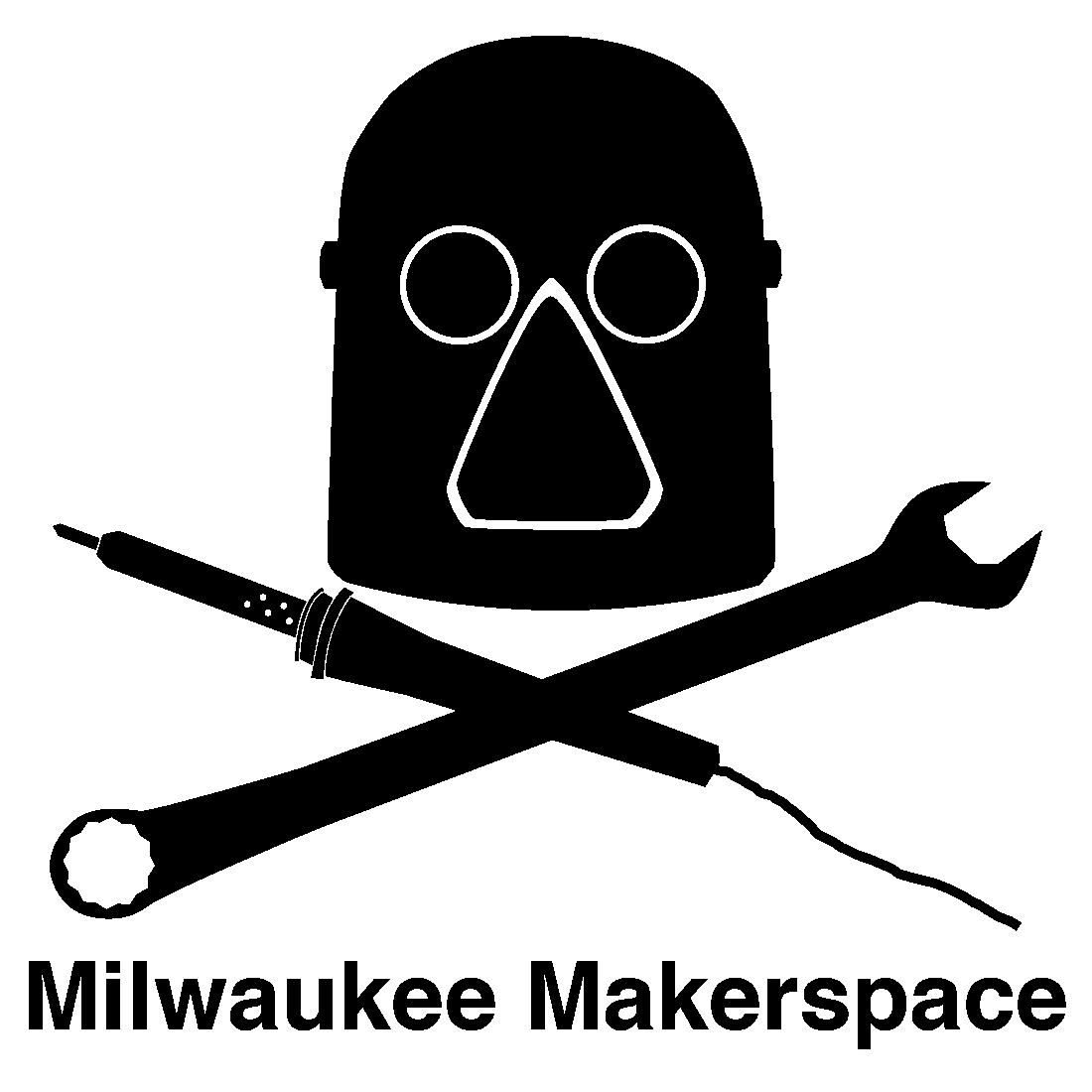 Monthly Orientation Class Purpose of this class:FamiliarizePrepareEducateIntroduceThings you’ll learn about:Our GroupOur BuildingPolicies & ProceduresEquipment & SafetyMeetings & EventsOur Culture Tom’s Garage – September 2009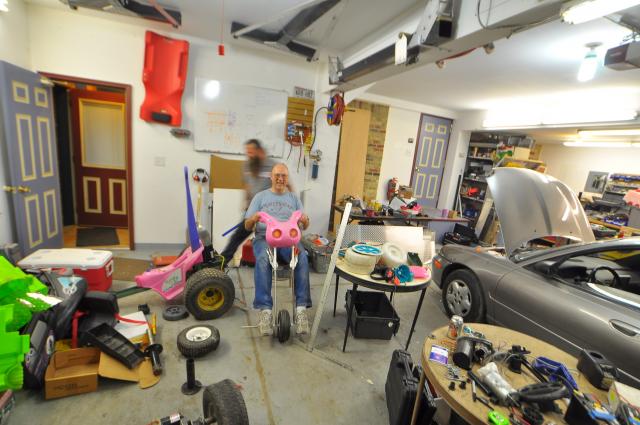 Our First Building – November 2010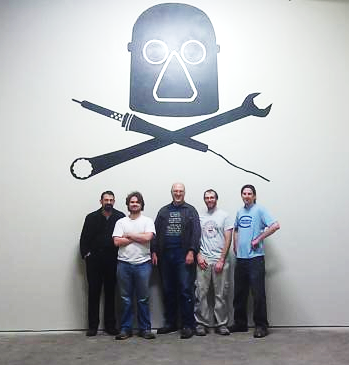 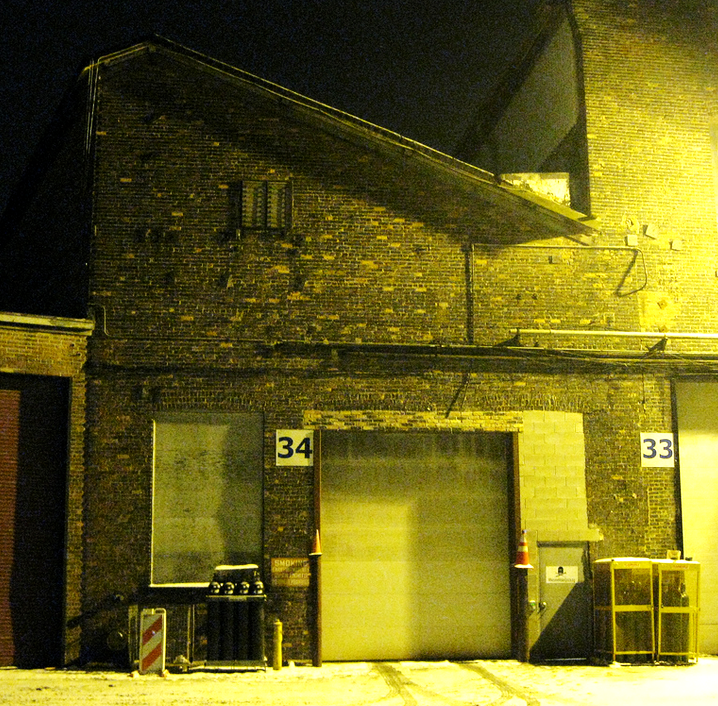 Grand Opening – April 2011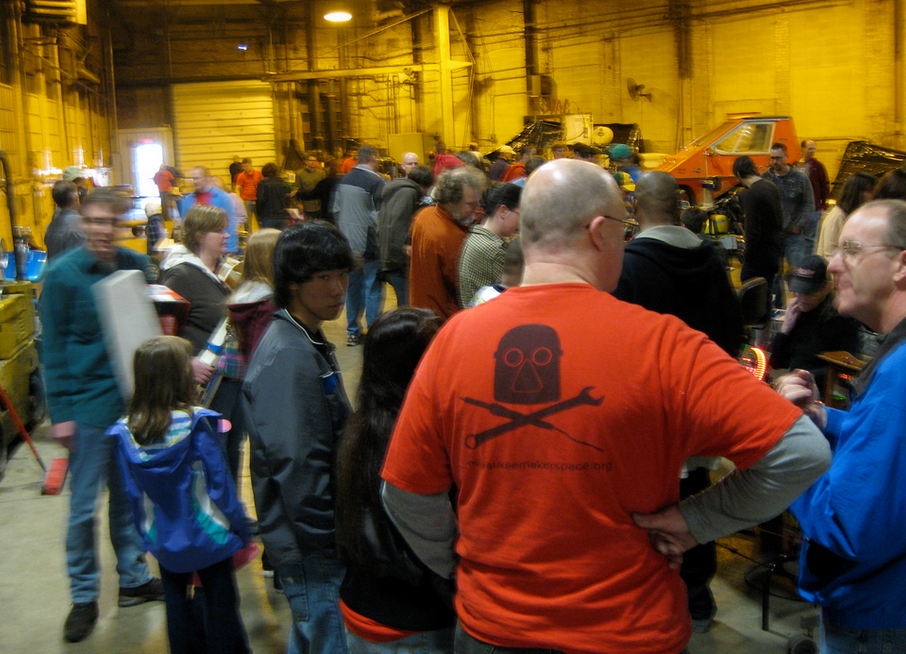 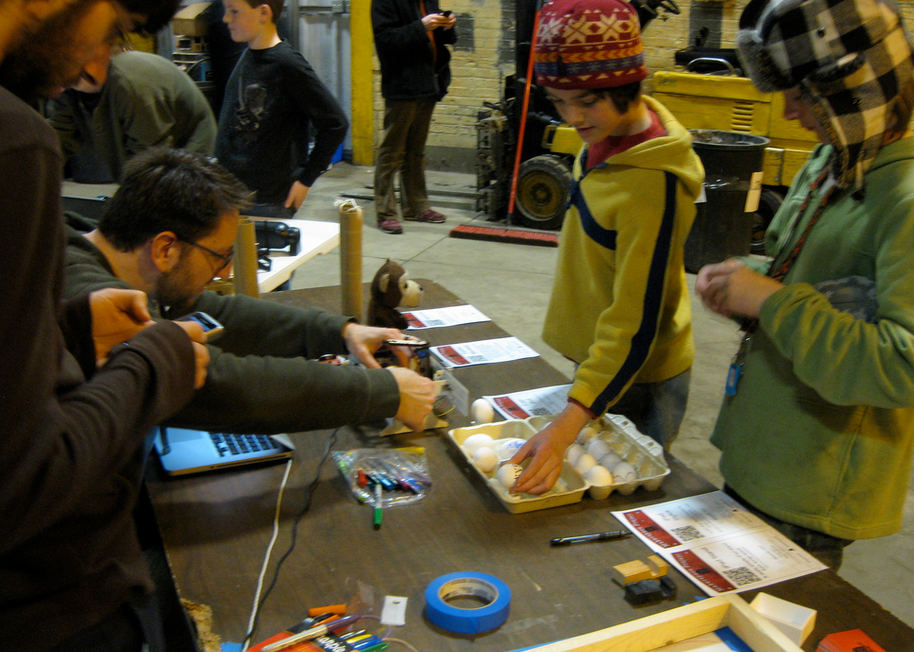 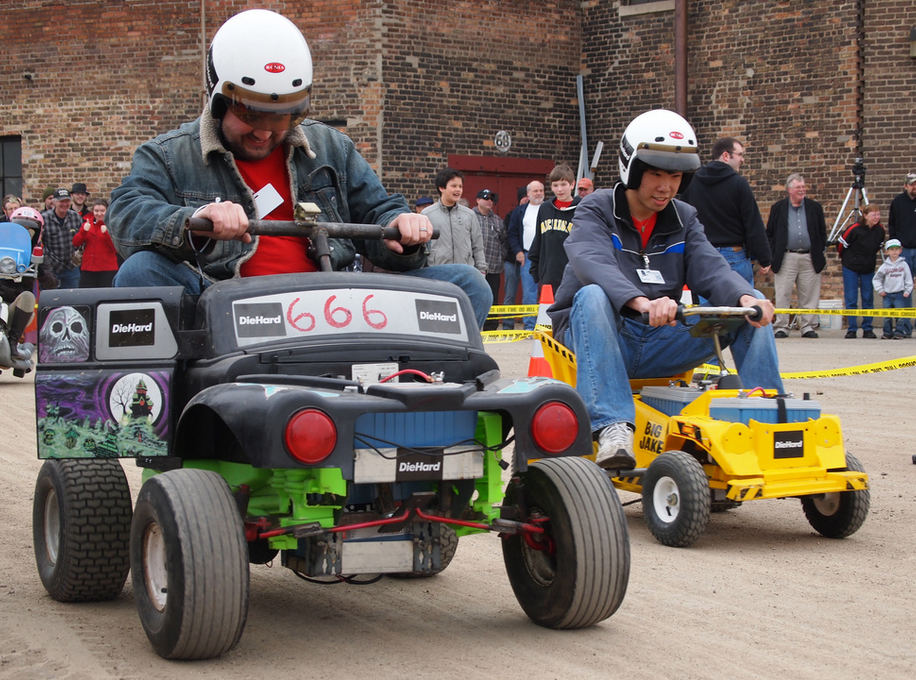 First Board – October 2012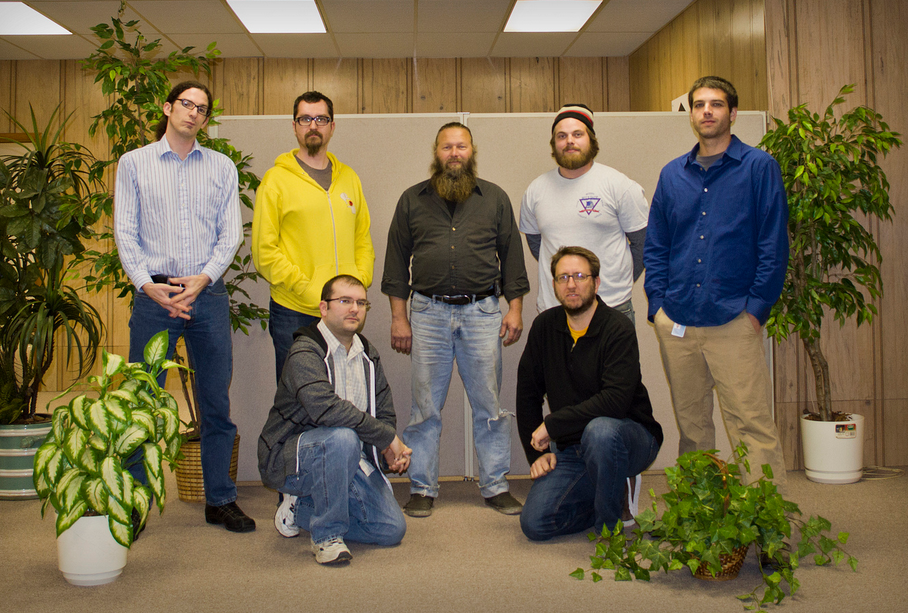 Move to Lenox – January 2013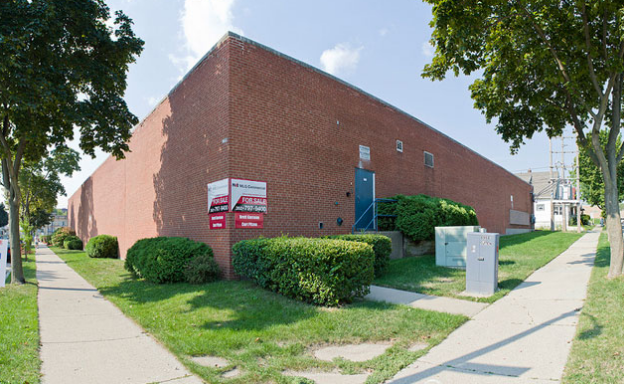 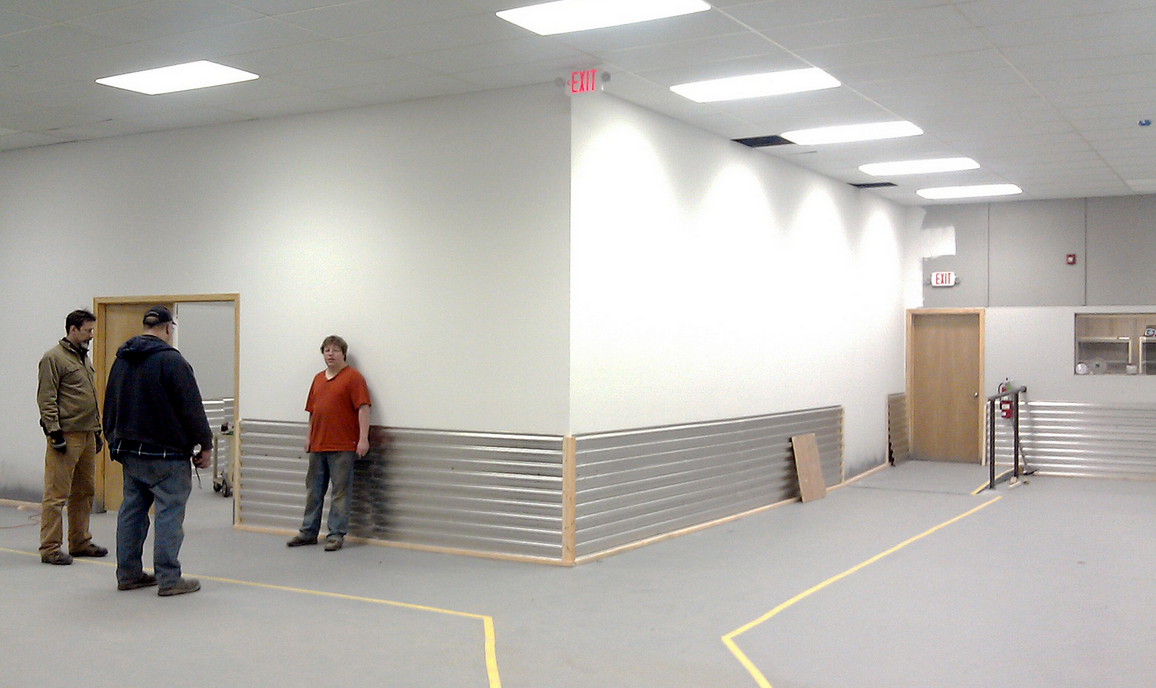 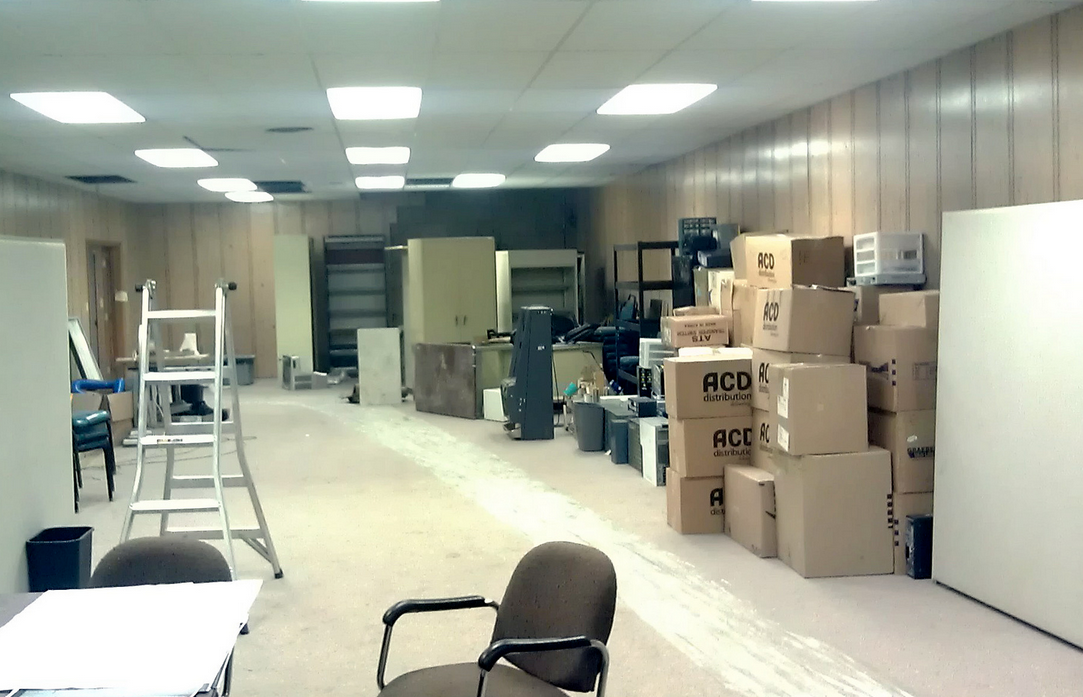 100 members – July 2013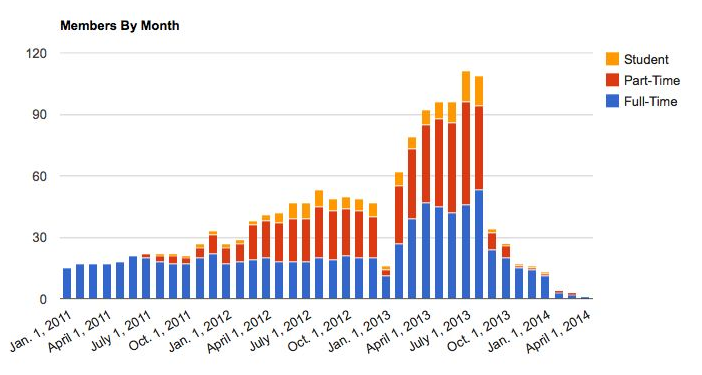 Makerfest – October 2013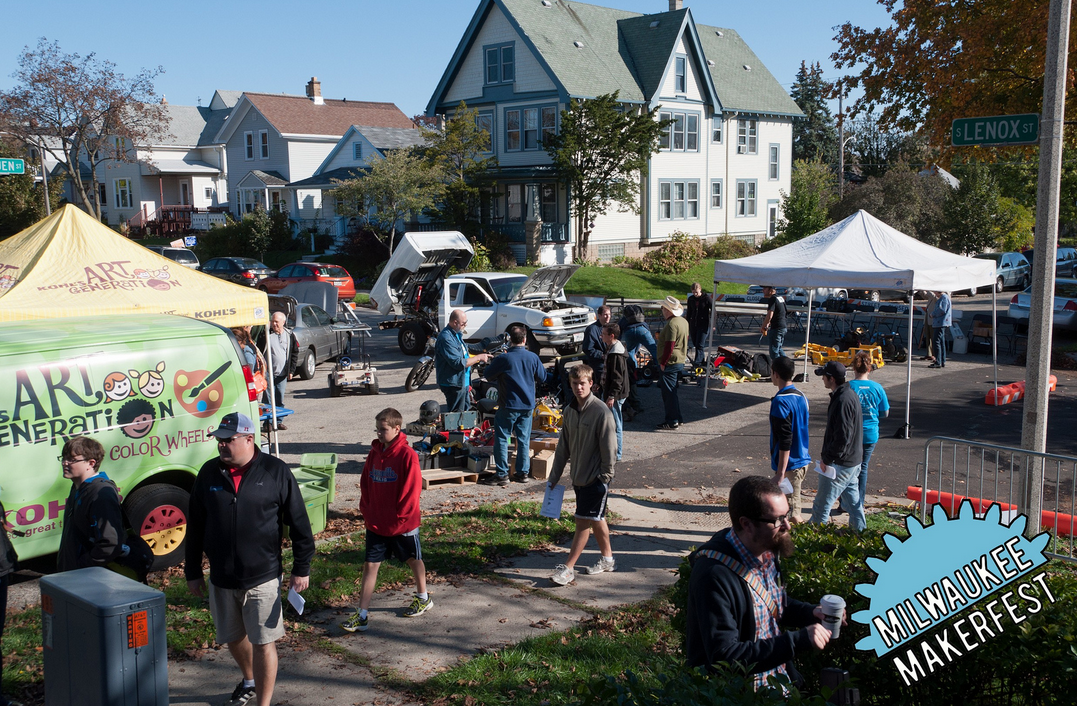 TodayOur BuildingSpaces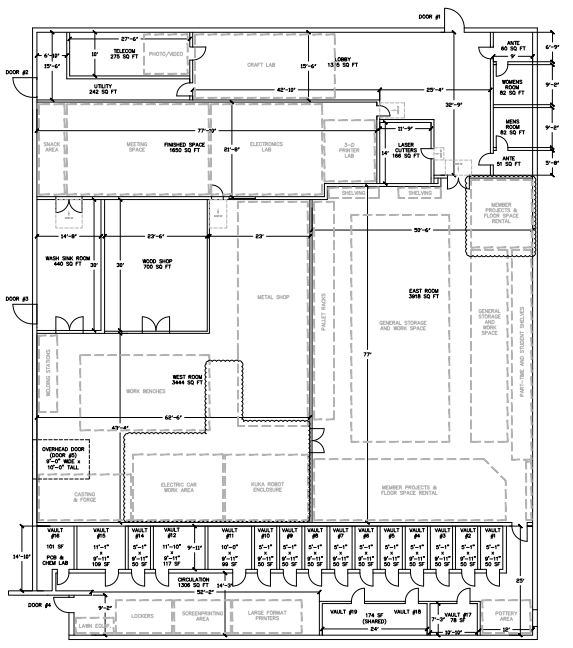 ExitsParking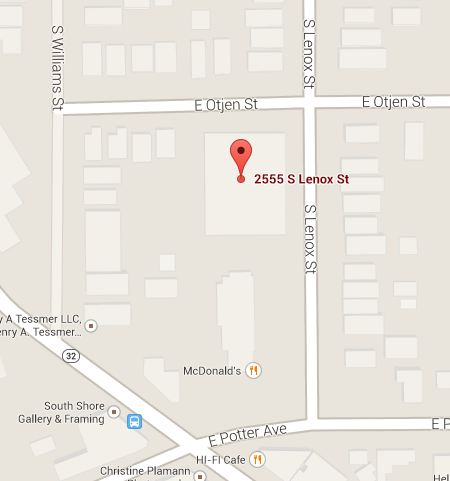 ParkingLighting in most rooms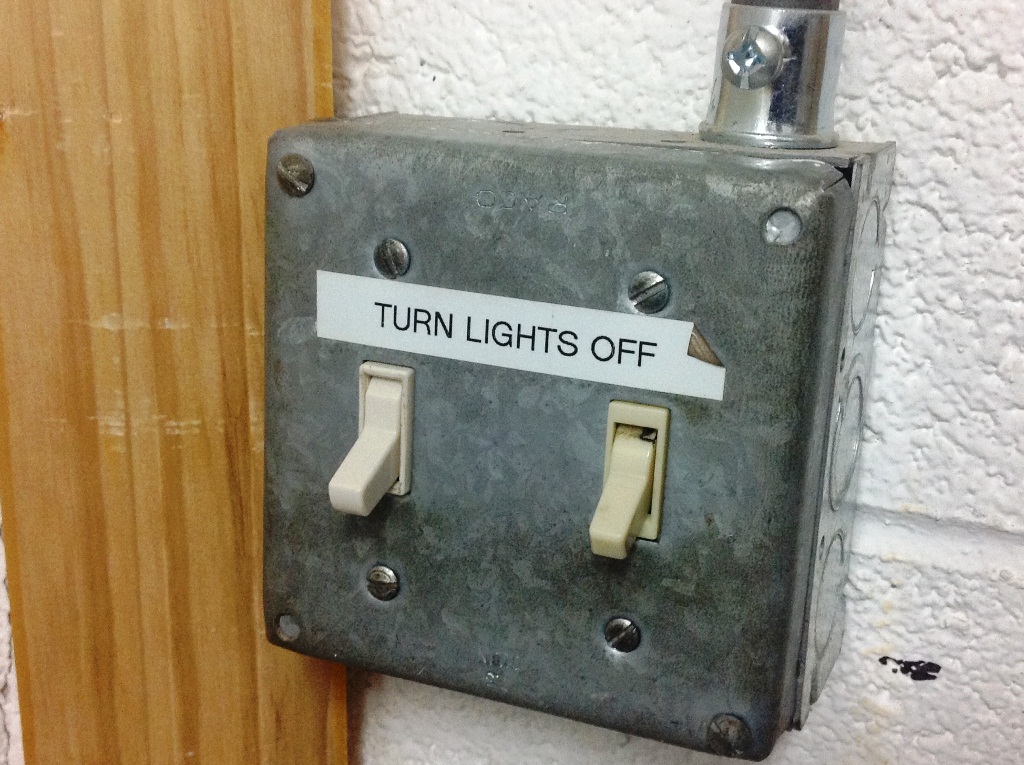 Workshop Lights!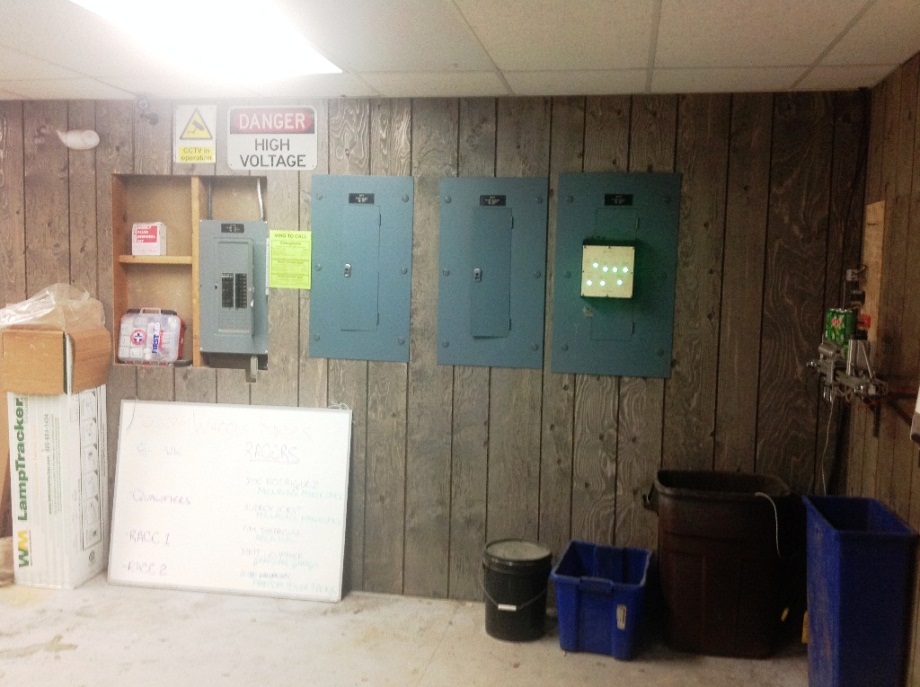 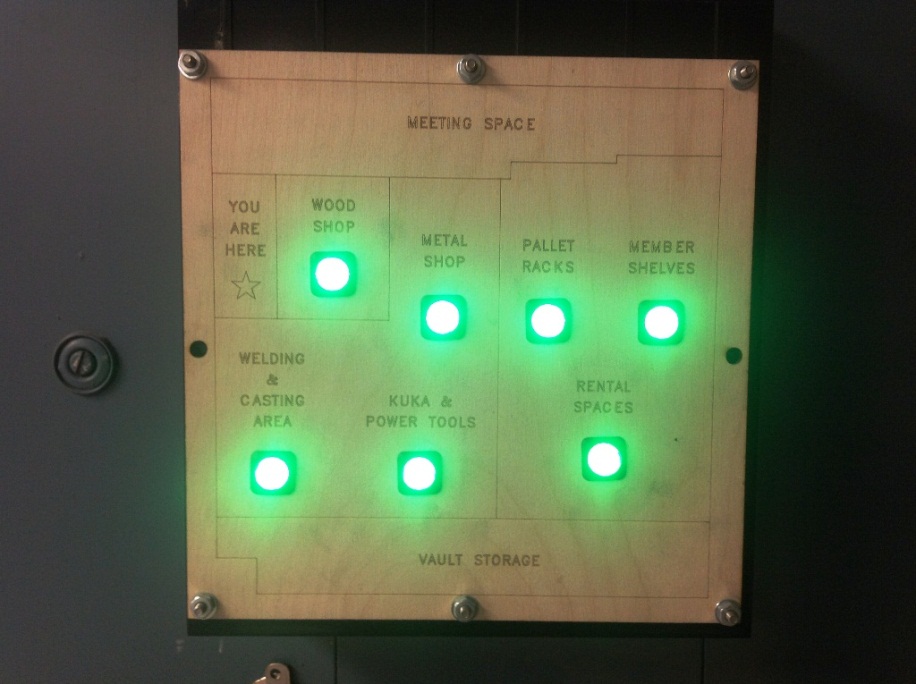 Heating & Air Conditioning!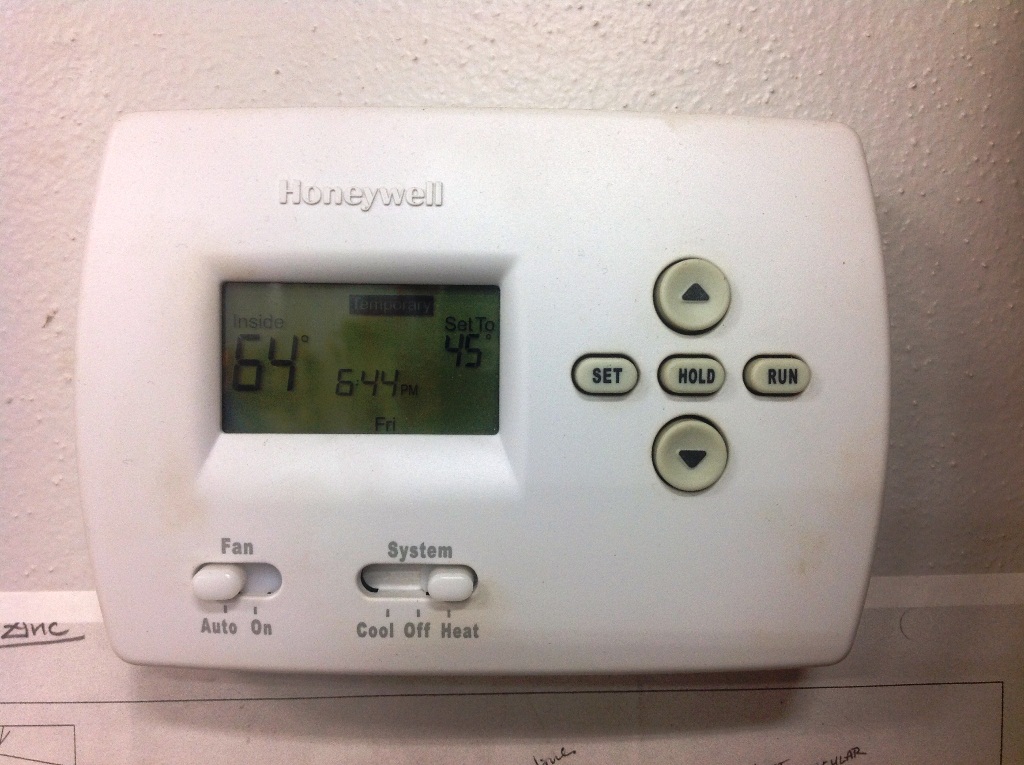 Internet!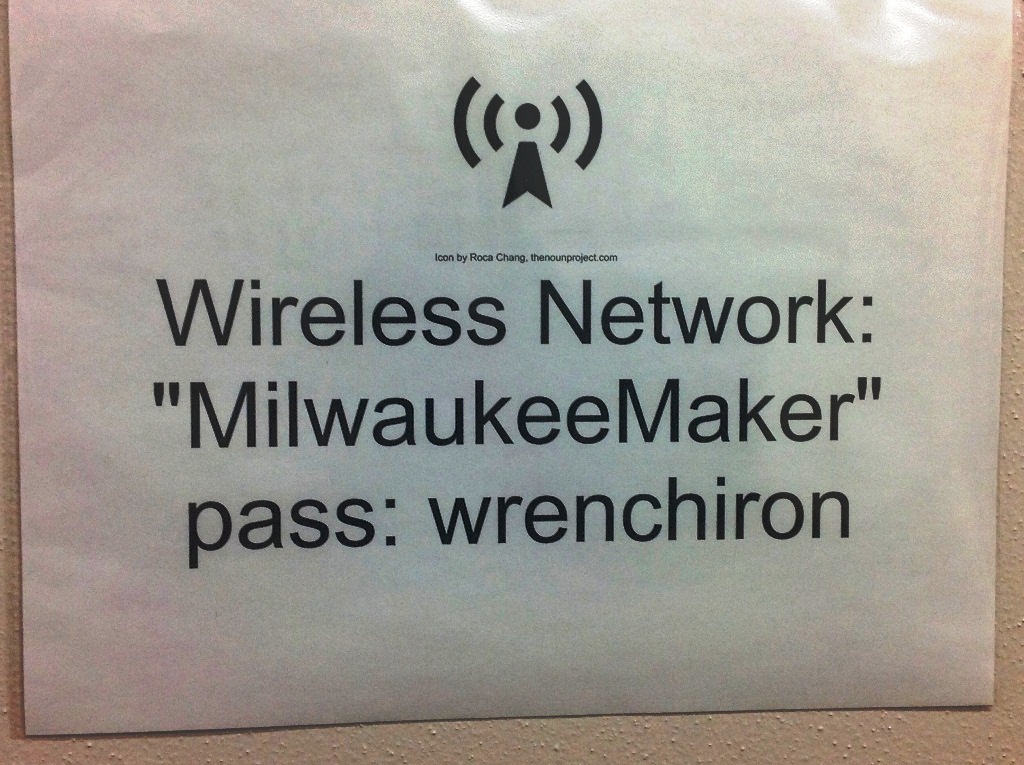 Paper Goods & Cleaning Supplies!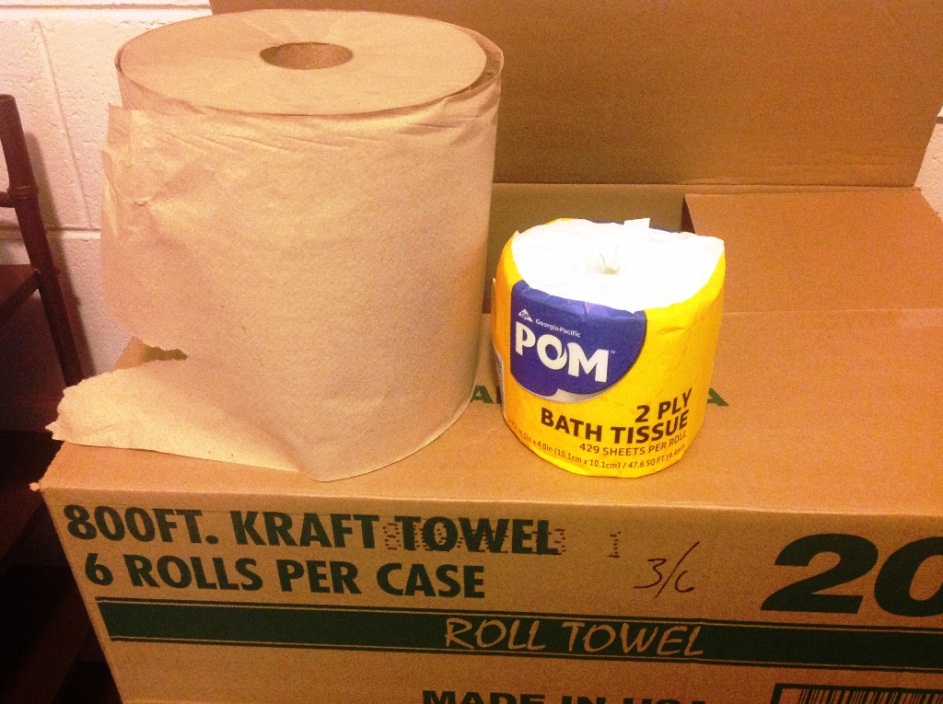 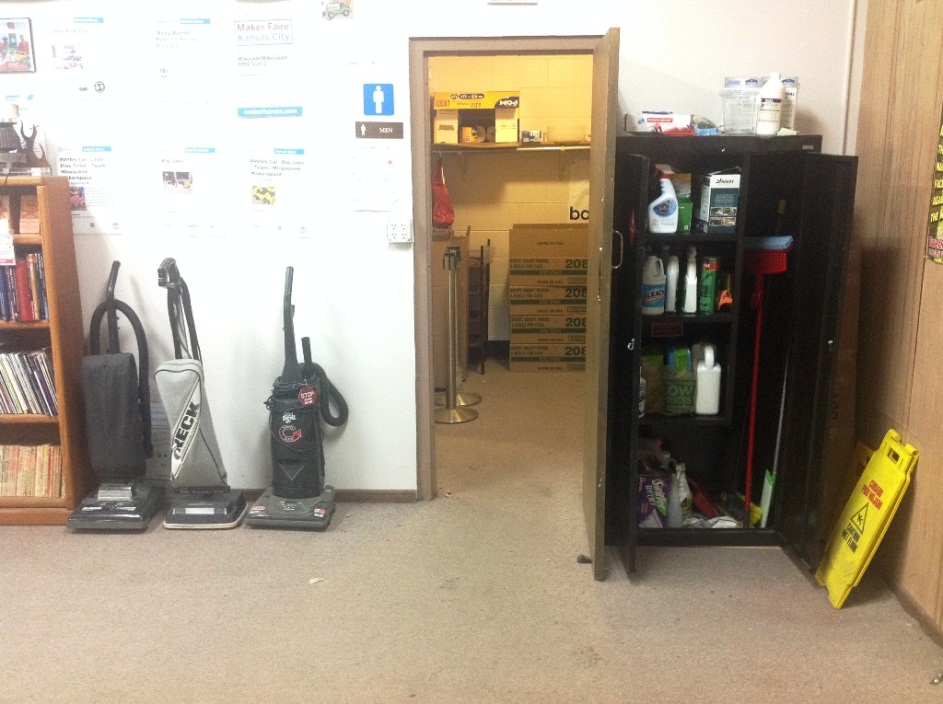 Soda & Beer in fridges!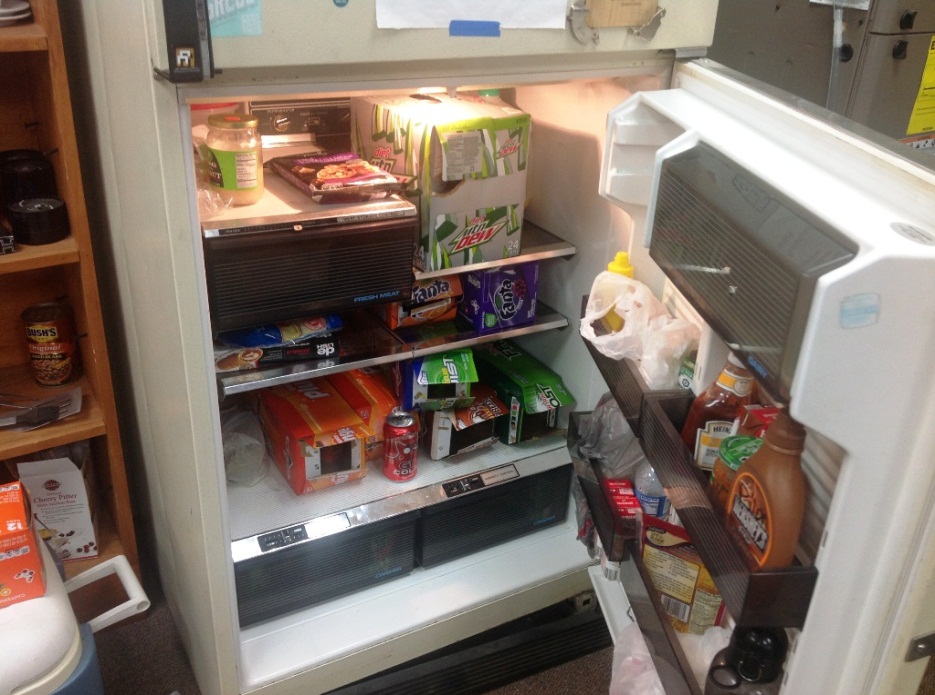 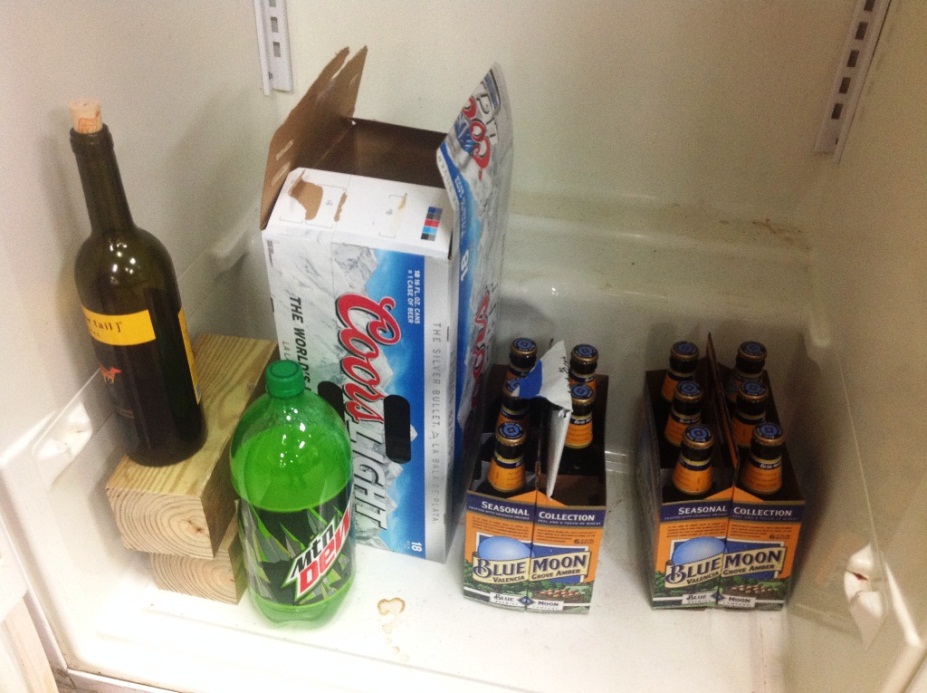 Trash disposal!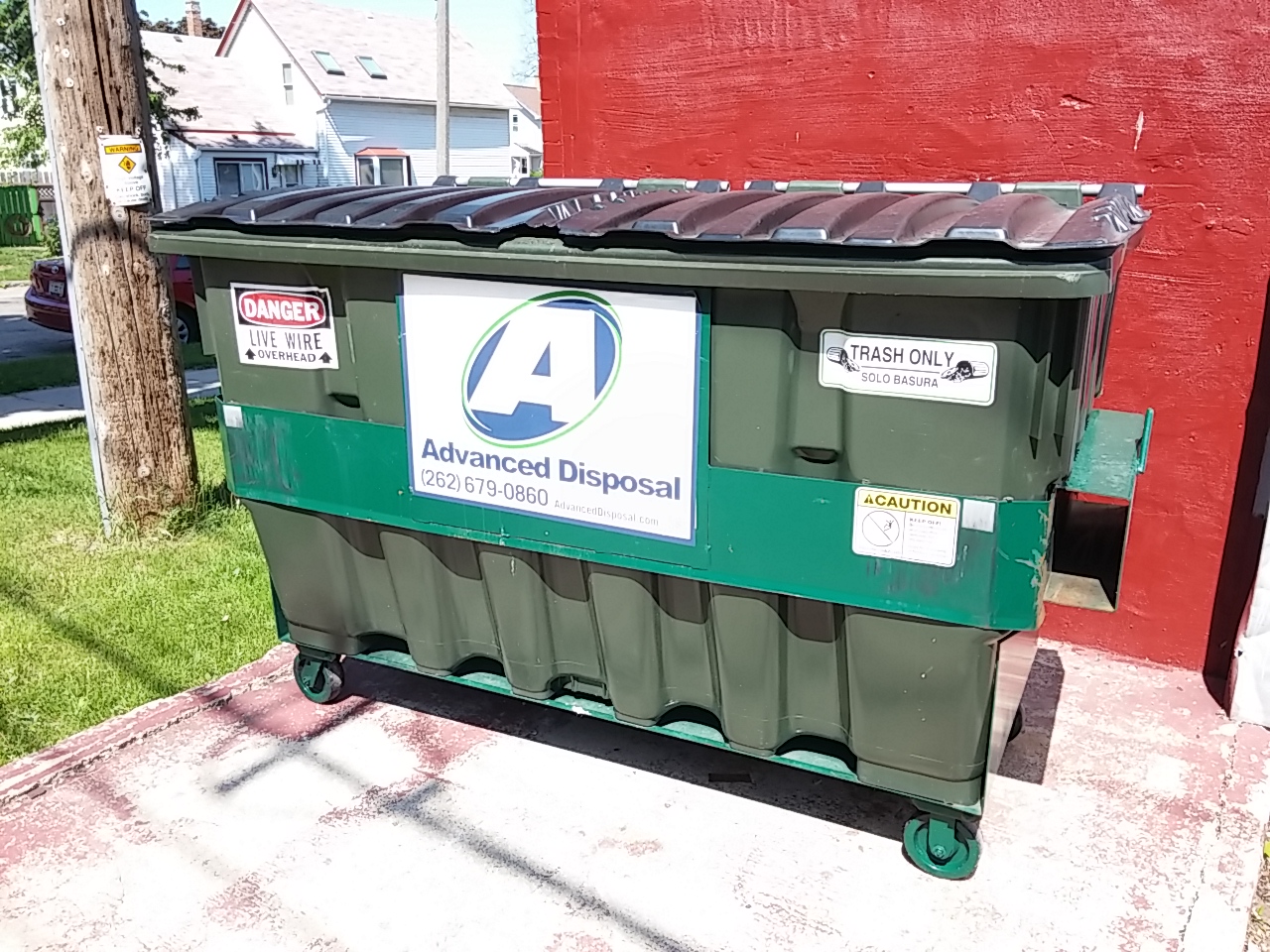 Policies & ProceduresMember Handbook on the wiki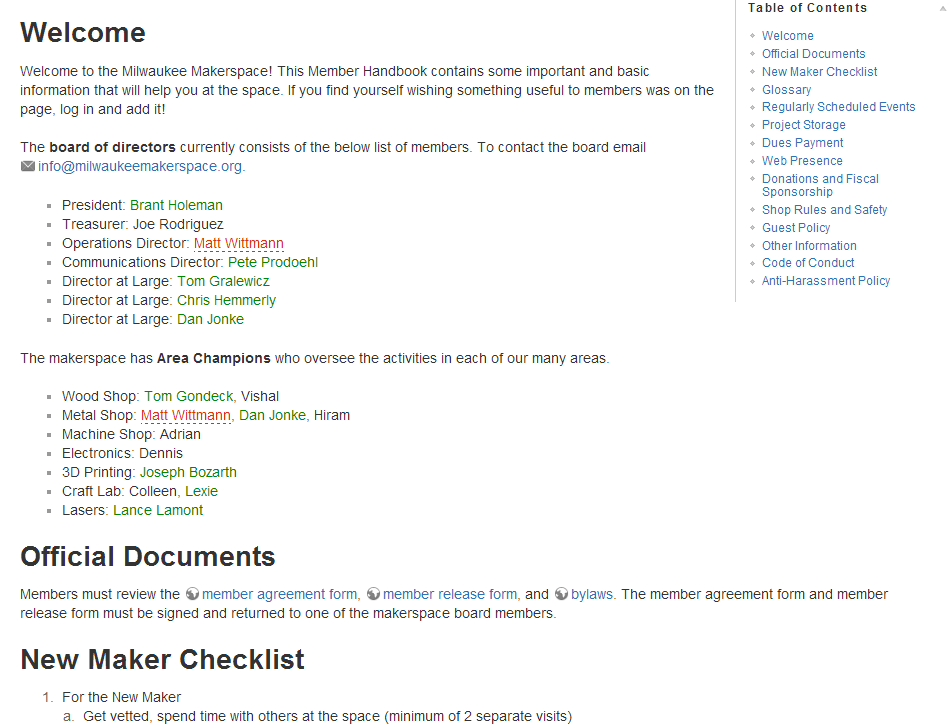 Our By-Laws on the website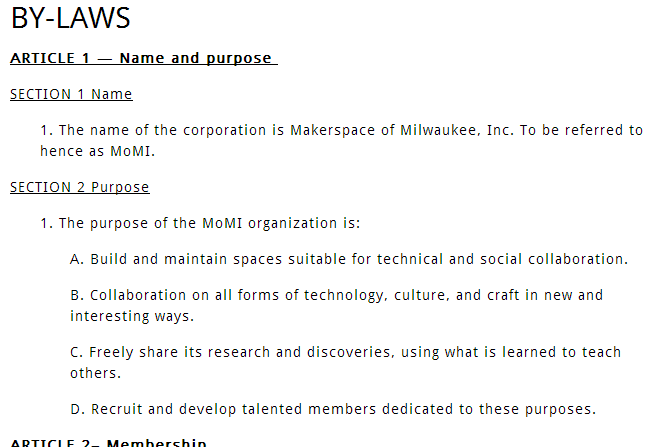 Our Board of Directors President Treasurer Communications Director Operations Director (3) “At-Large” Board MembersCurrent Board Members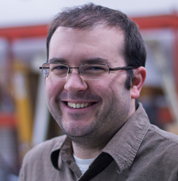 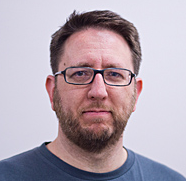 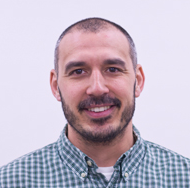 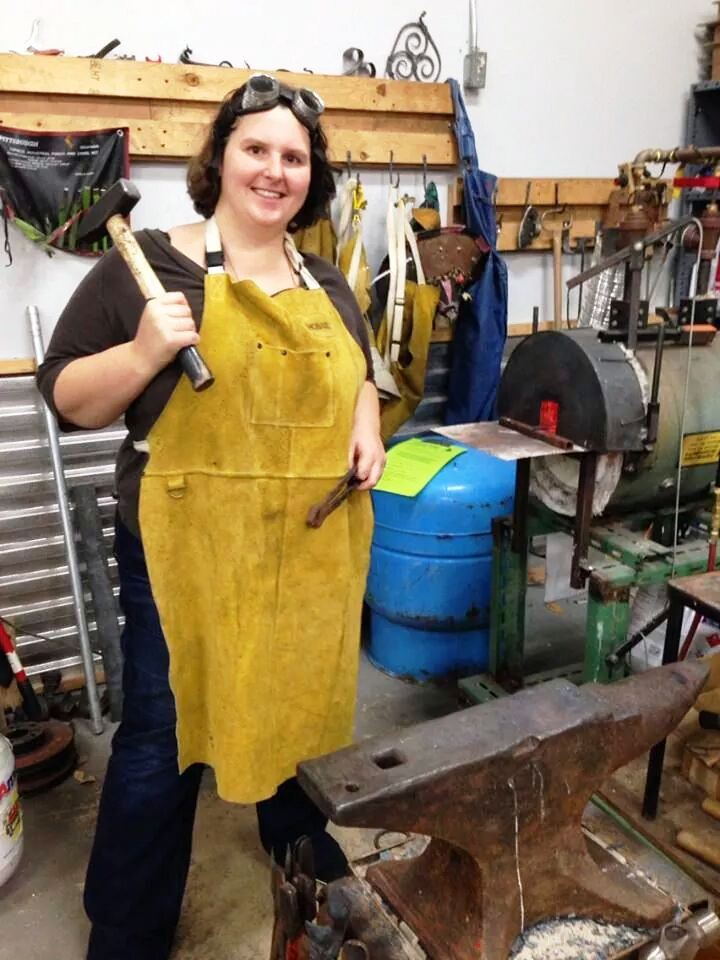 Brant H. 		Pete P.		 	 Joe R.			Tiffany M.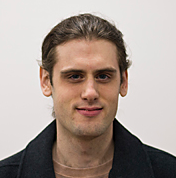 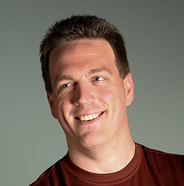 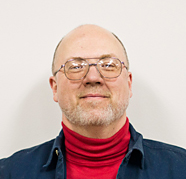 Dan J. 		   Chris H.	 	 Tom G.Current Area ChampionsWood Shop: Tom Gondek, VishalMetal Shop: Dan Jonke, HiramMachine Shop: AdrianElectronics: Dennis3D Printing: Joseph BozarthCraft Lab: Colleen, LexieLasers: Lance LamontScreen Printing: Pete ProdoehlKuka/Robot room: Matthew NeesleyTool Use & Training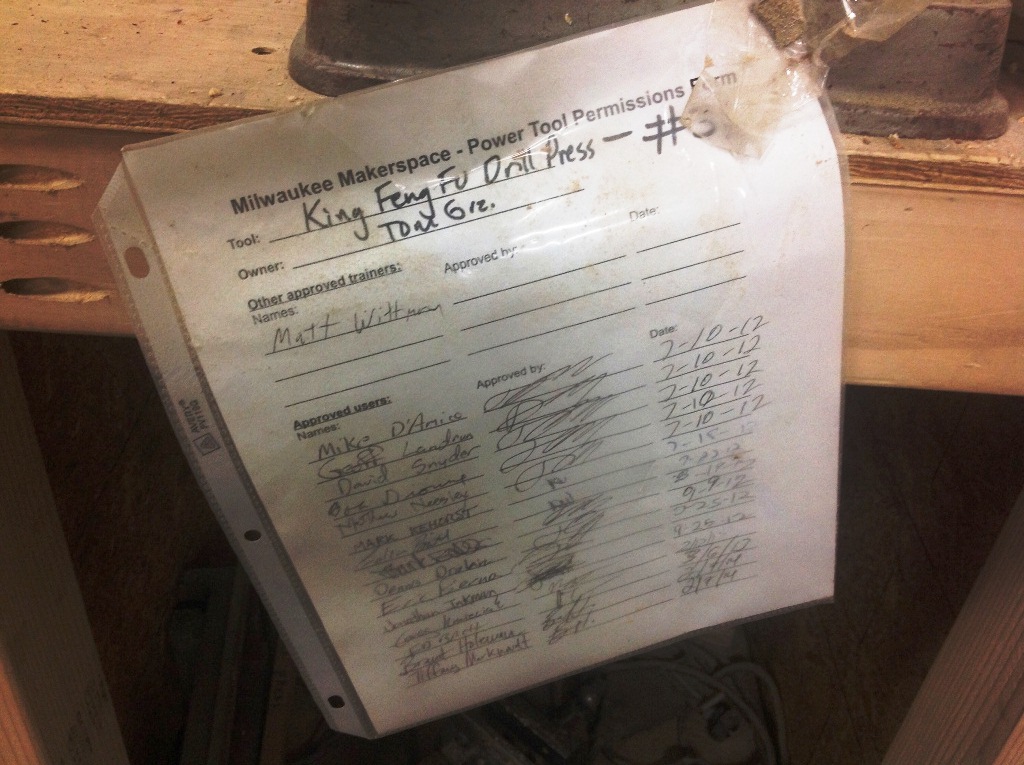 Parking Permits/Tickets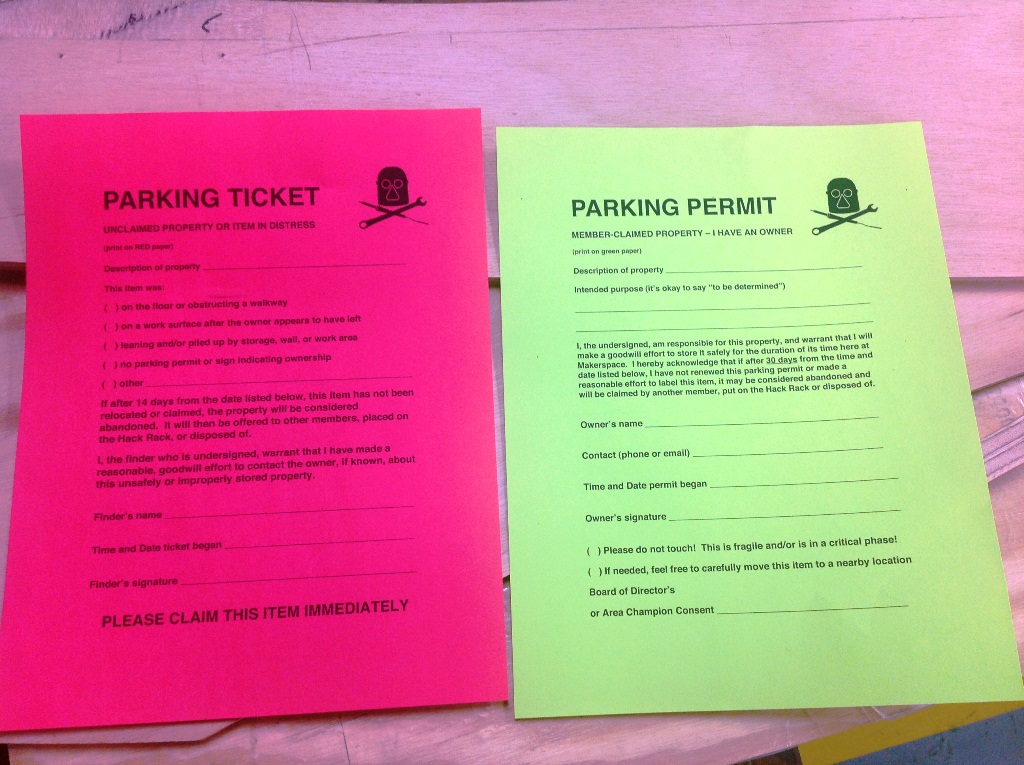 Parking Permits/Tickets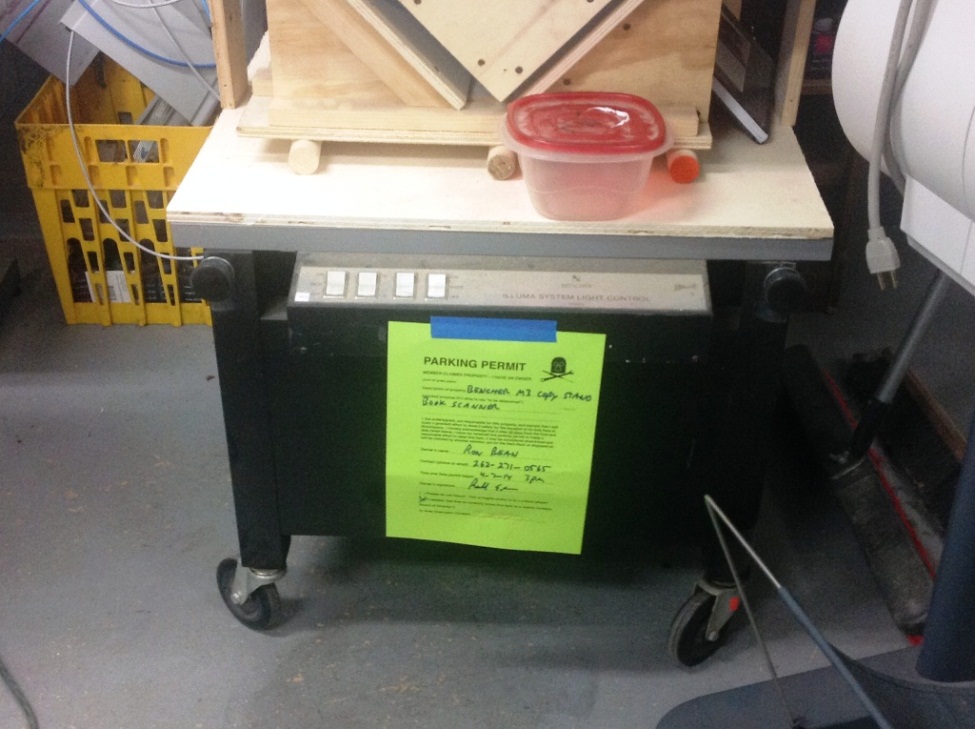 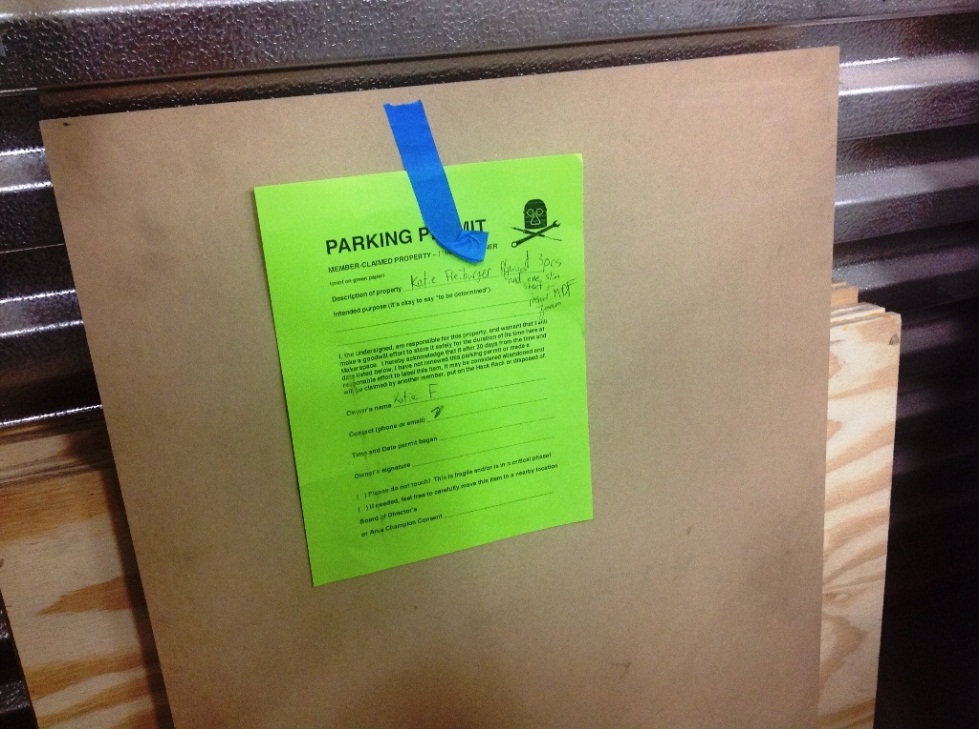 Personal Storage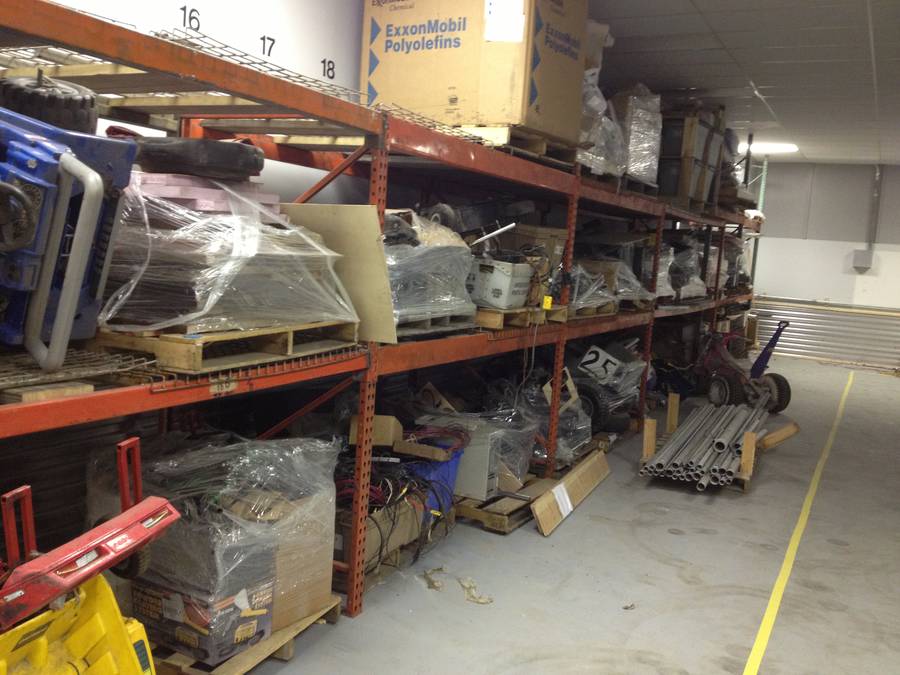 Materials, Parts & The Hack Rack 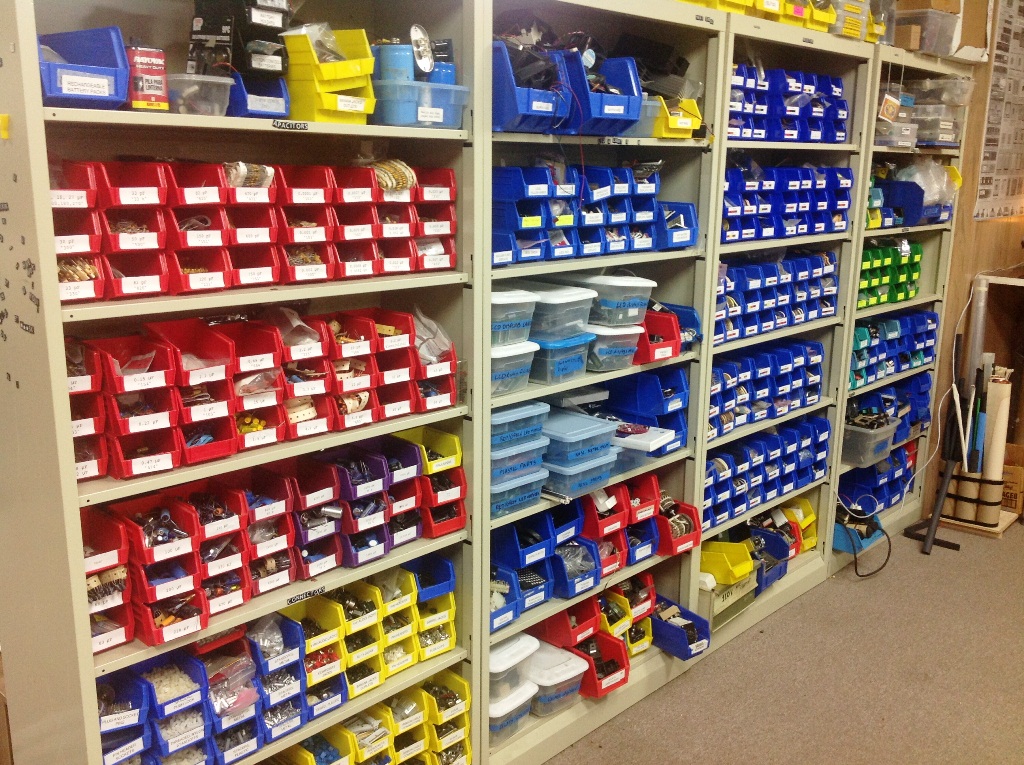 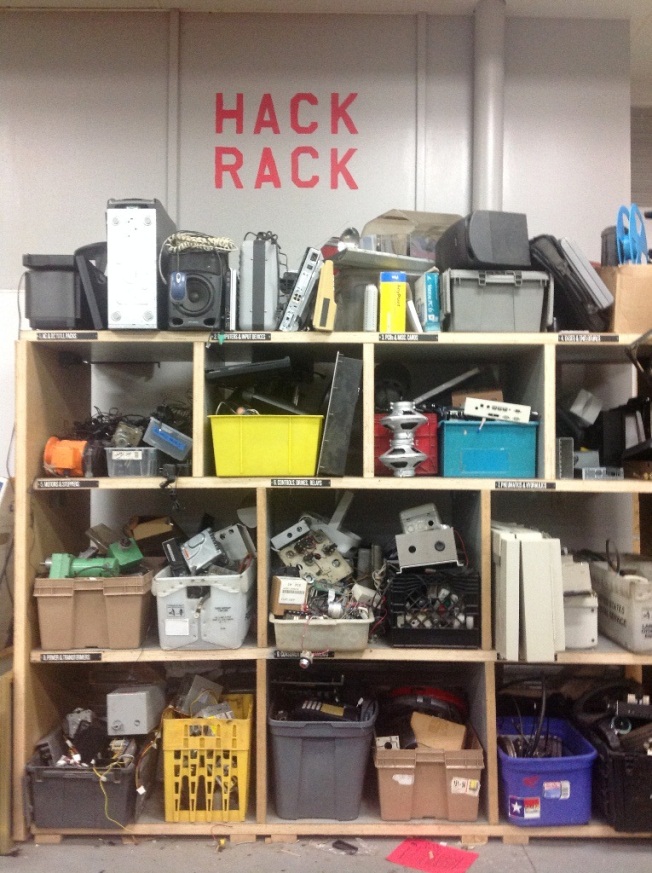 Guests, Children, Pets, Etc.Donations and Non-Profit Status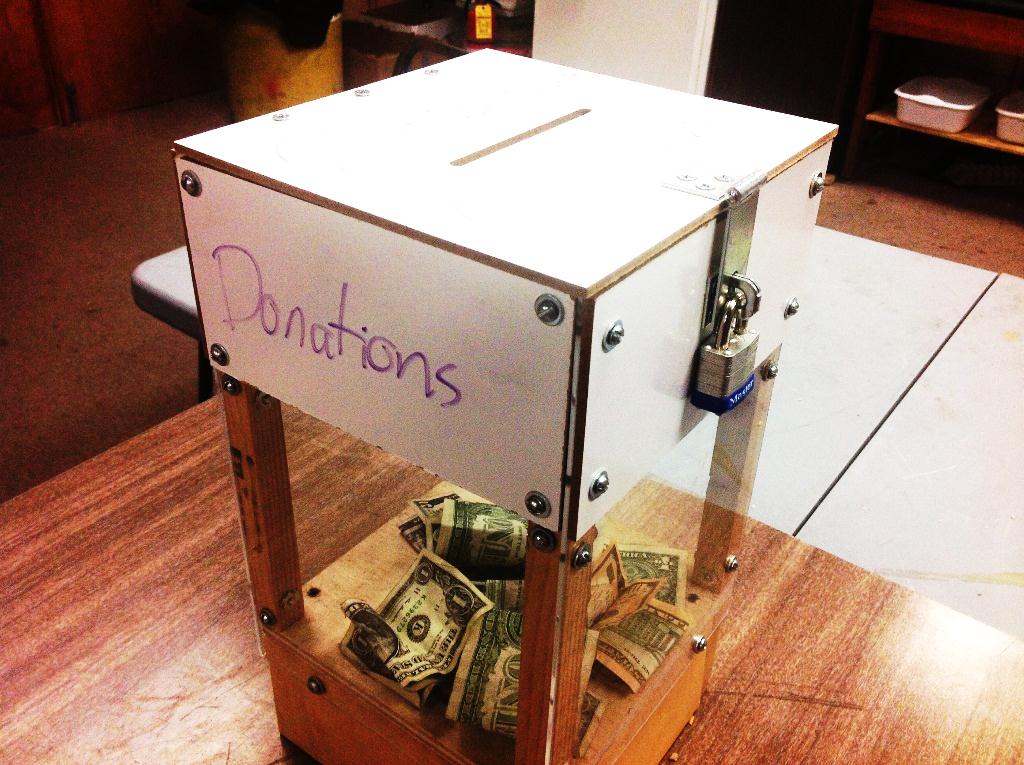 Dues and Rental PaymentsCash, Check, Paypal, Dwolla, Square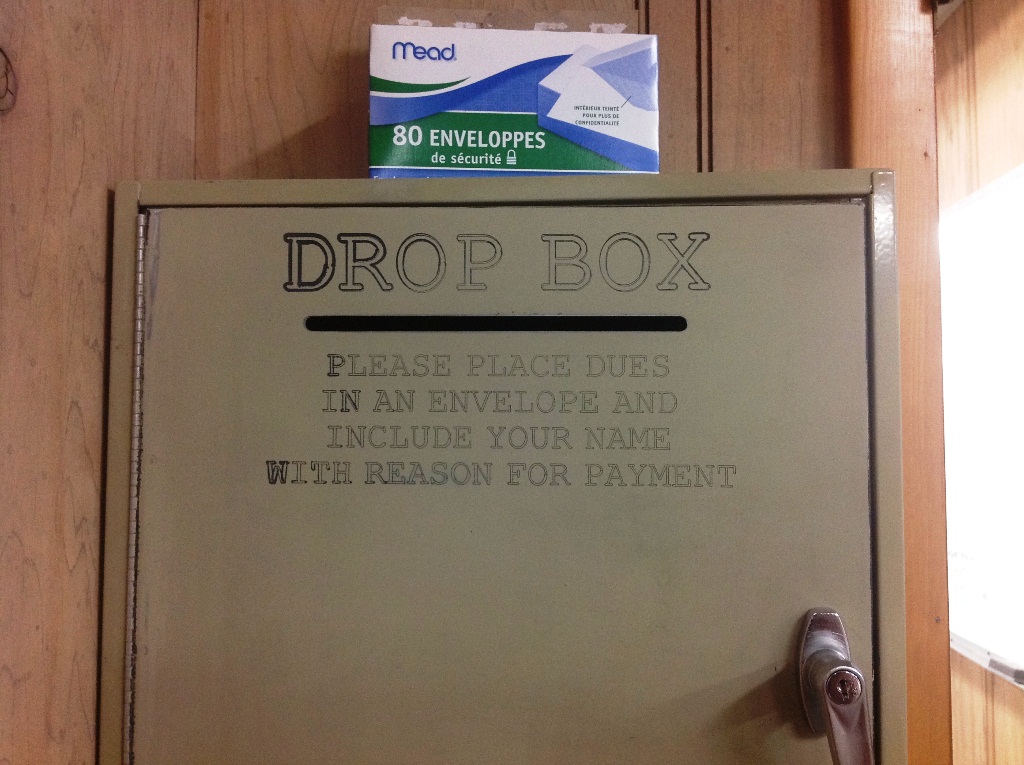 Equipment & SafetyWhat is your skill level?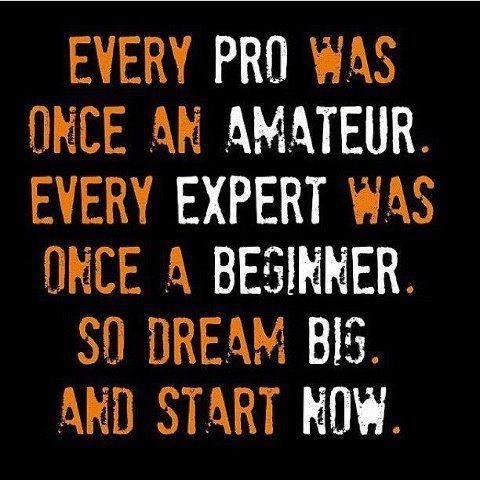 Types of hazards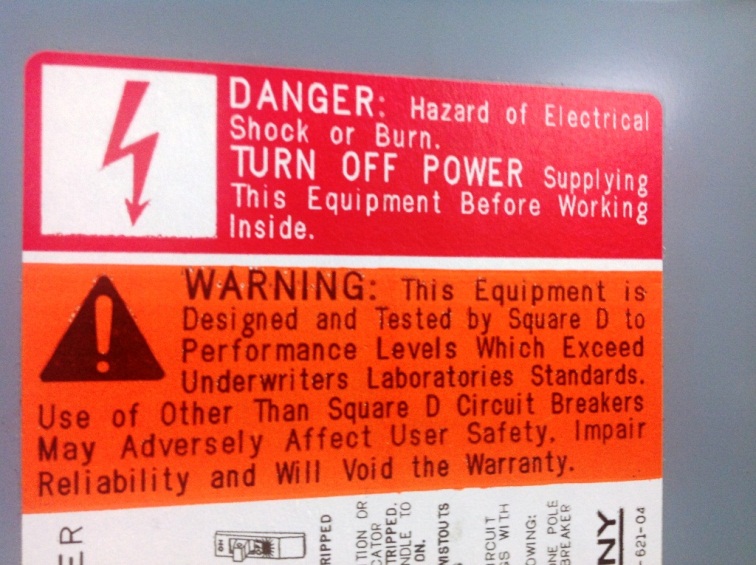 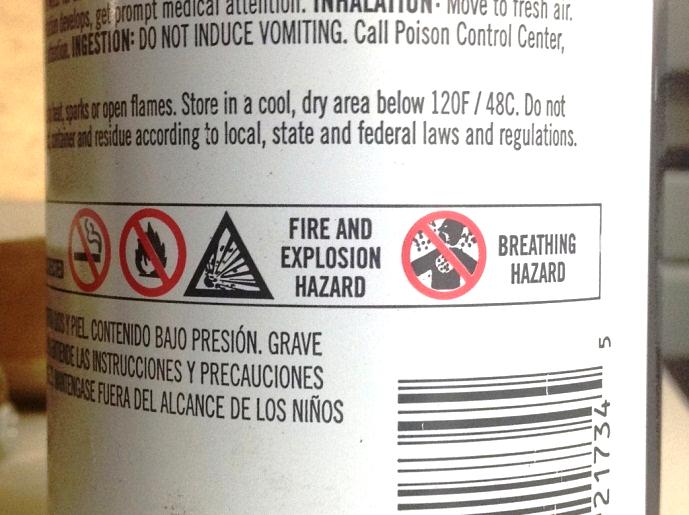 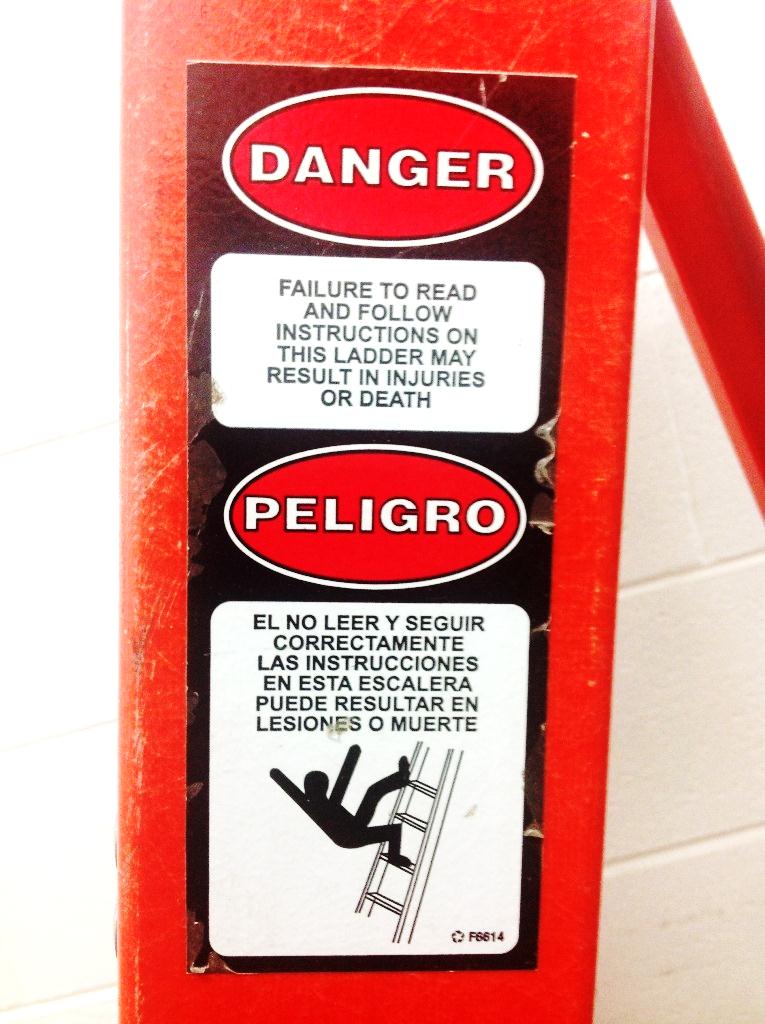 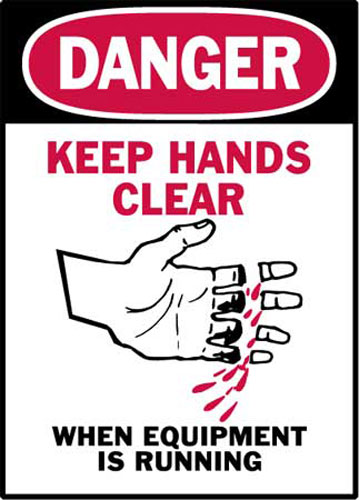 PPE = Personal Protective Equipment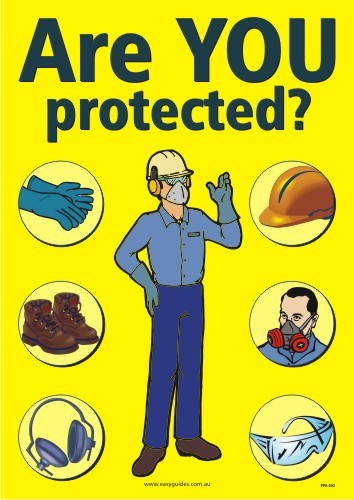 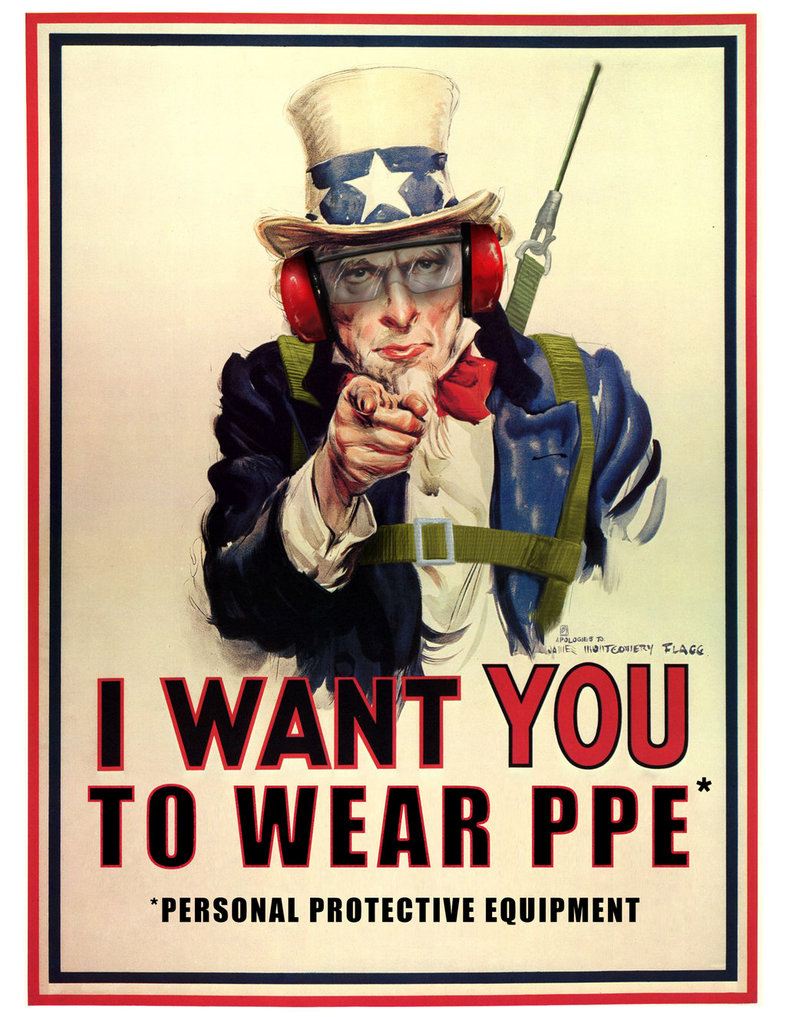 Where to find PPE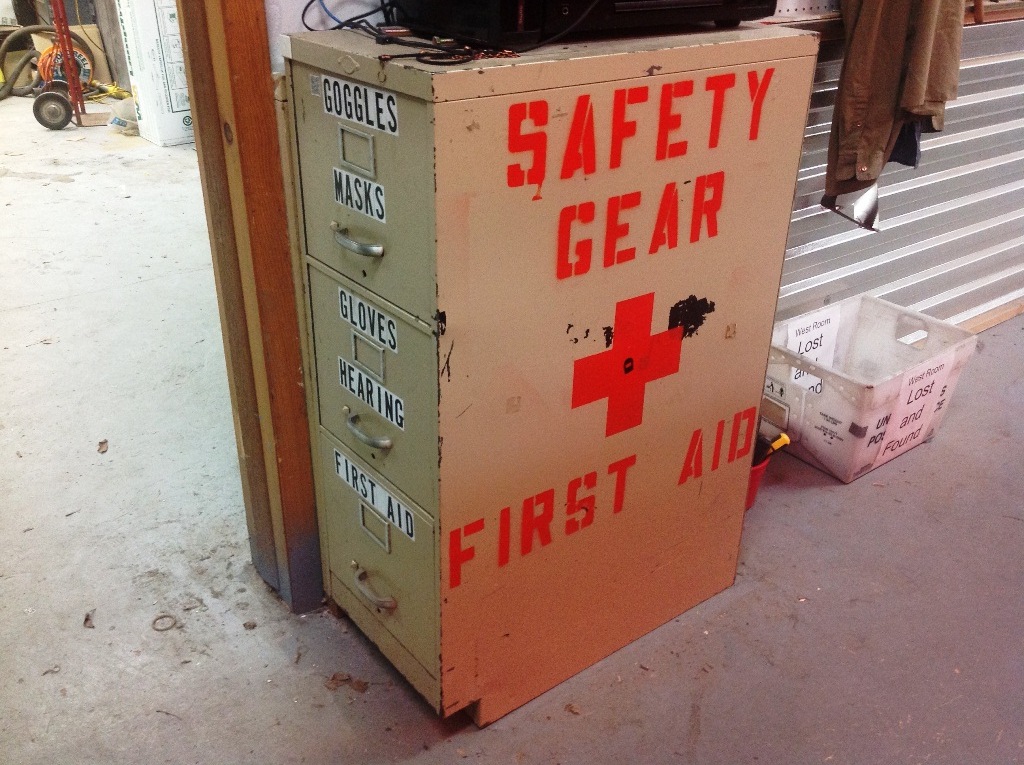 Behavior & Attitude 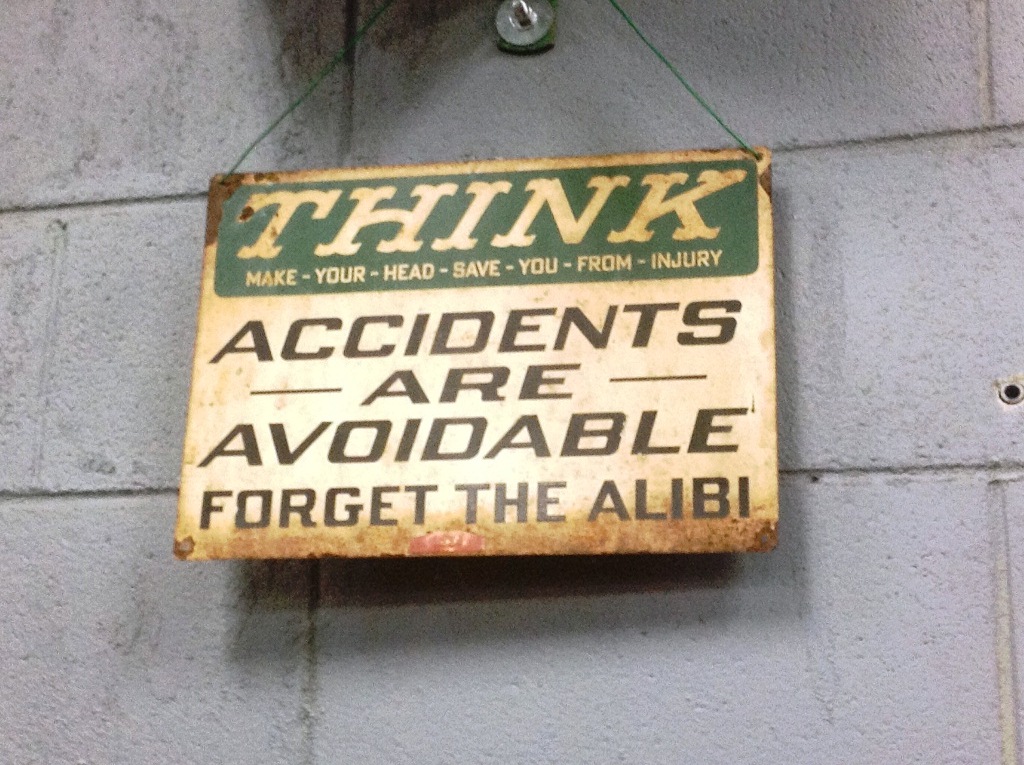 Behavior & Attitude Be aware of your environmentAsk for help, get trainingUnderstand the hazardsSlow downStore hazardous materials safelyClean areas are safer to work inAvoid injuries to yourself and othersAvoid damaging equipmentBroken or Damaged ToolsStop use immediatelyUnplug and lock outInform others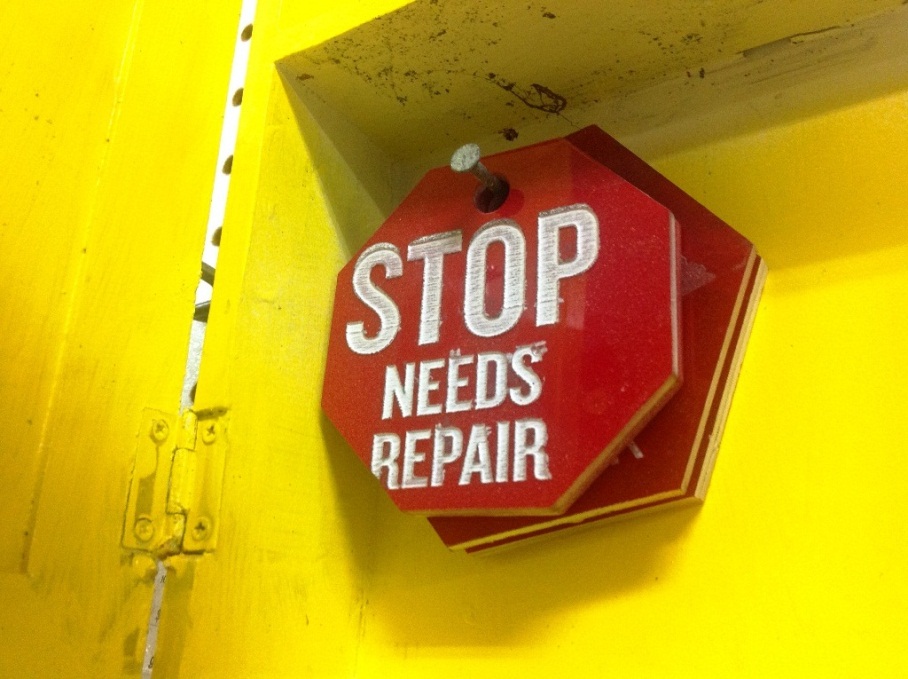 First Aid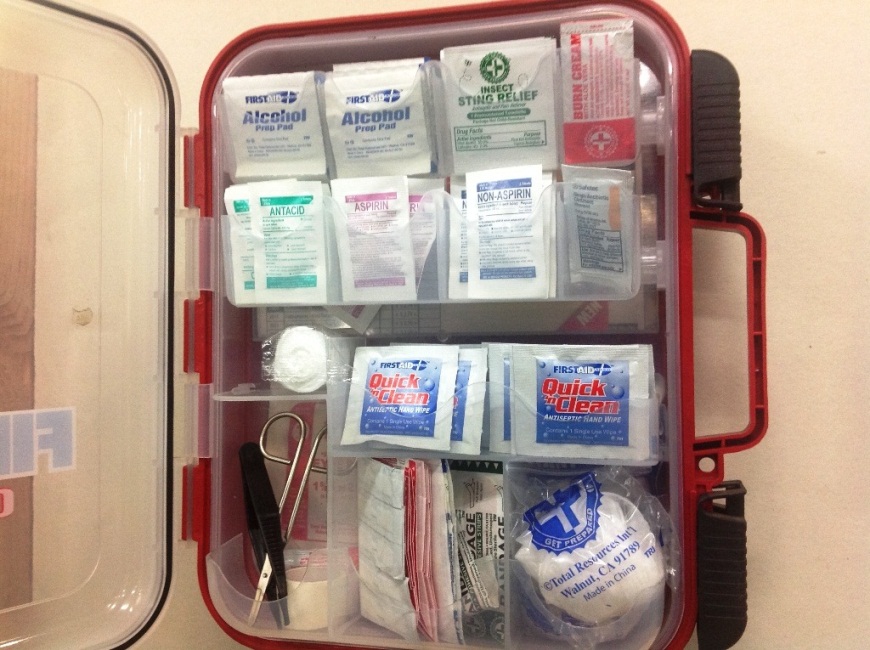 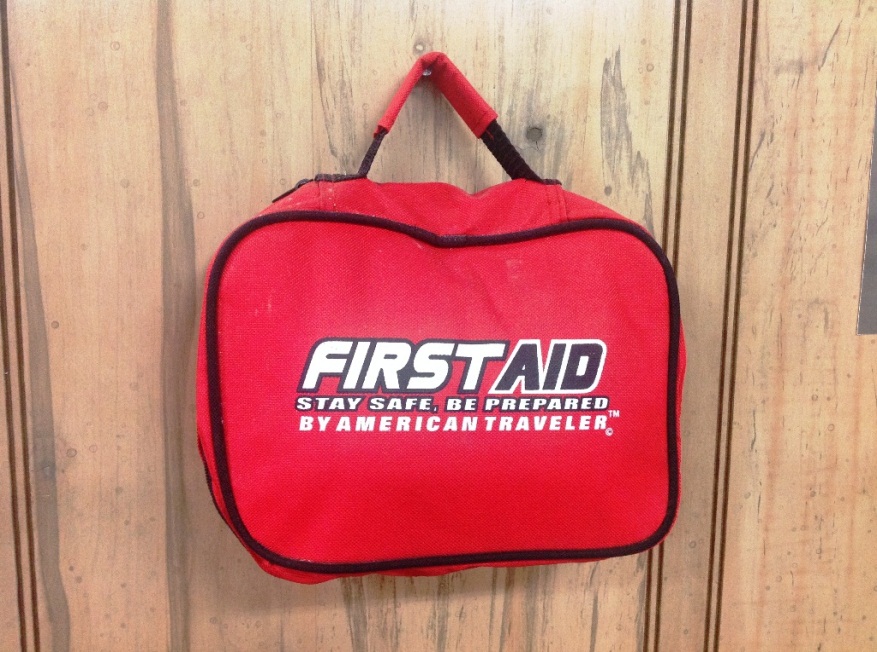 Reporting an injuryFire Extinguishers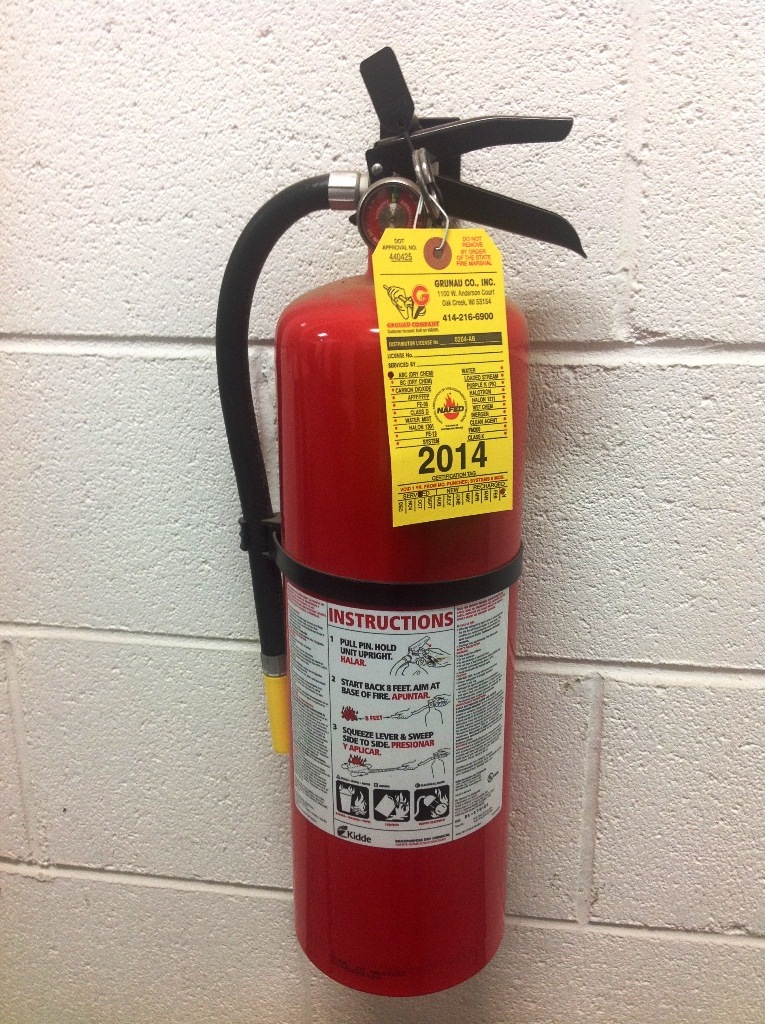 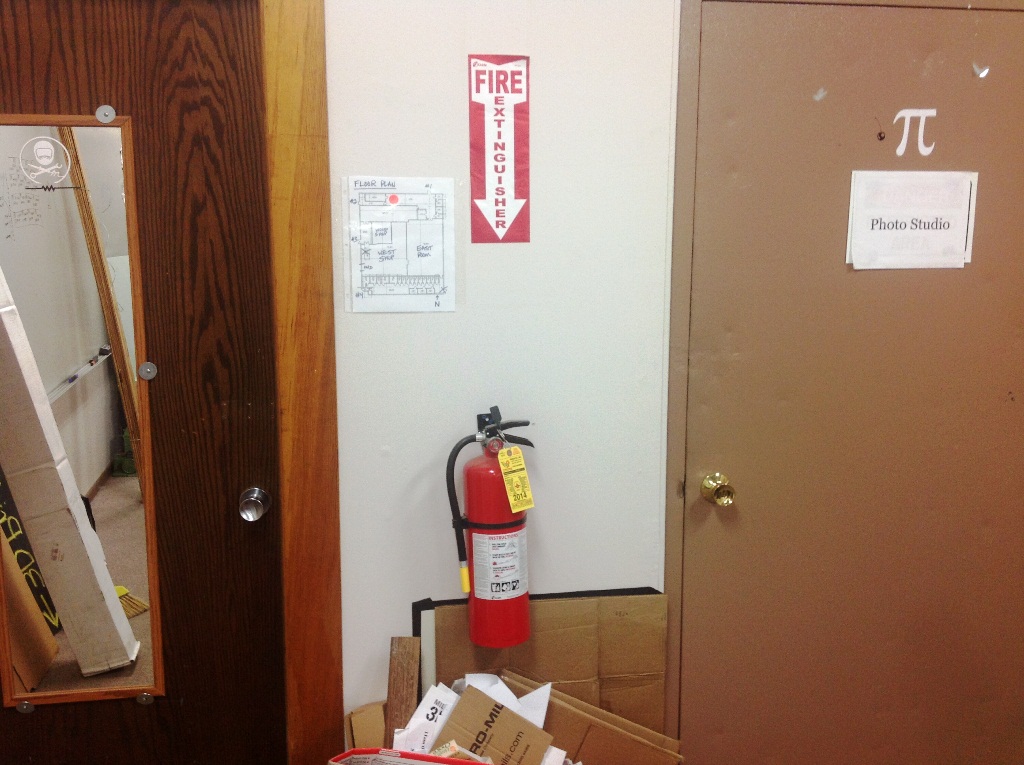 Fire Alarm Pull Stations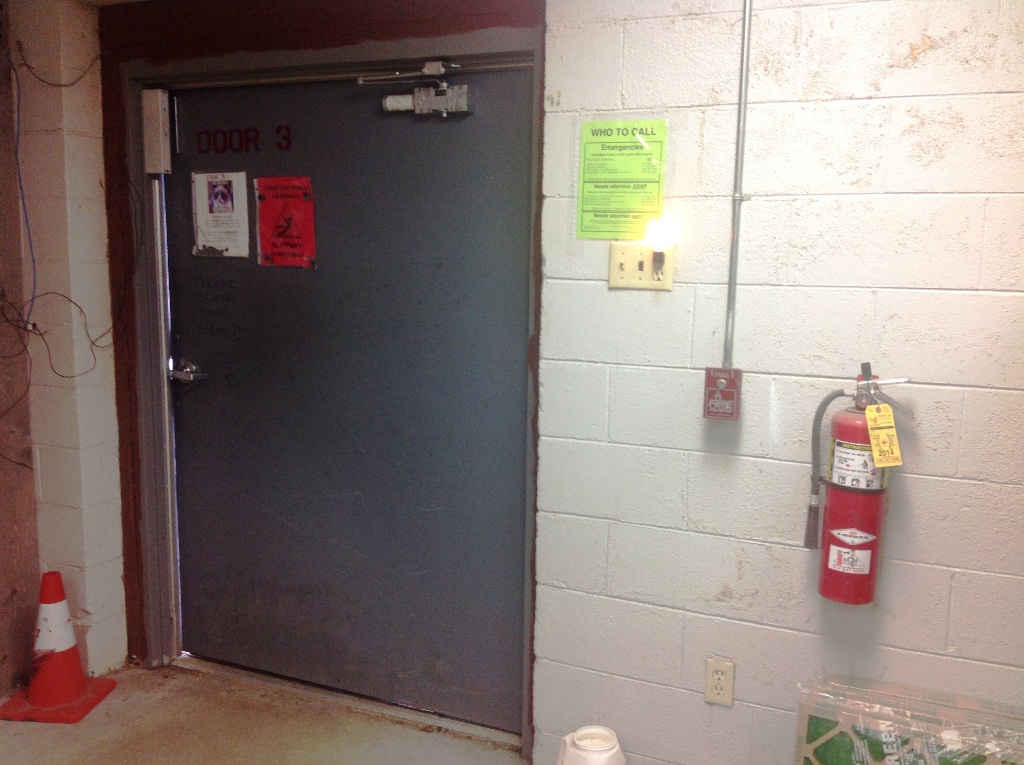 Emergencies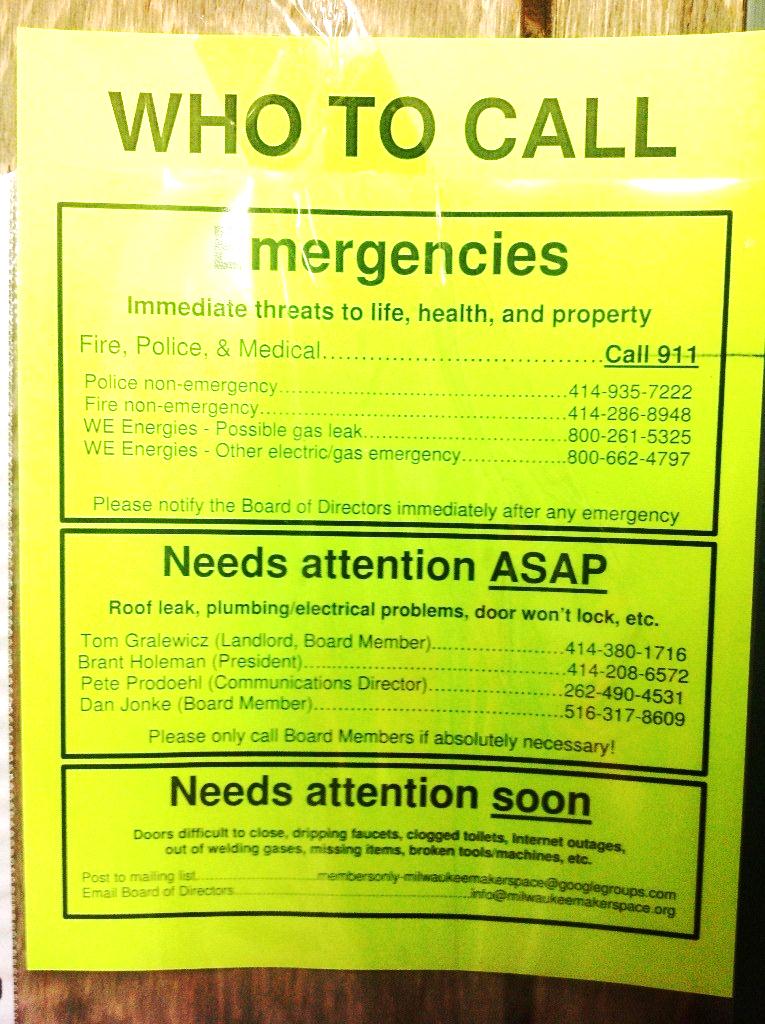 Cameras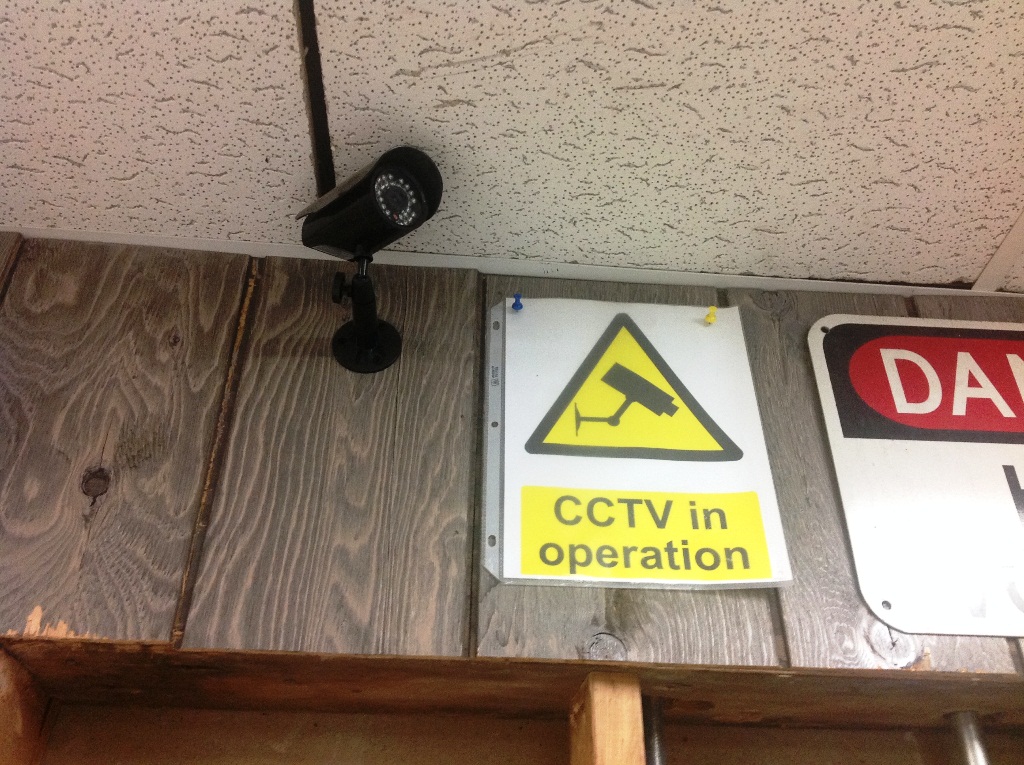 Meetings & EventsRegular EventsOpen Nights, Tuesdays & ThursdaysSpace Improvement DaysRecurring Group MeetingsSpecial EventsGallery NightsClassesSpecial ToursDemonstrations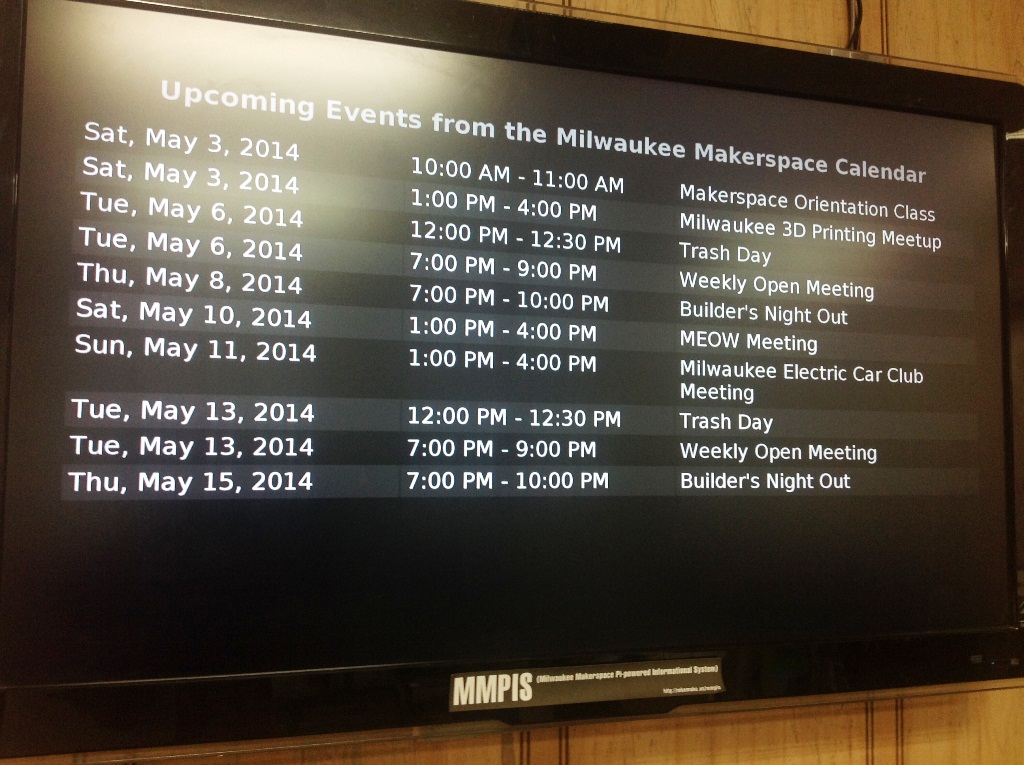 Social MediaGoogle Groups Mailing Lists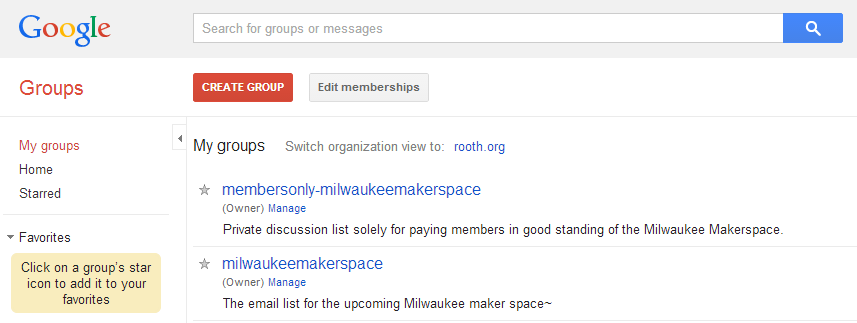 Blog and Wiki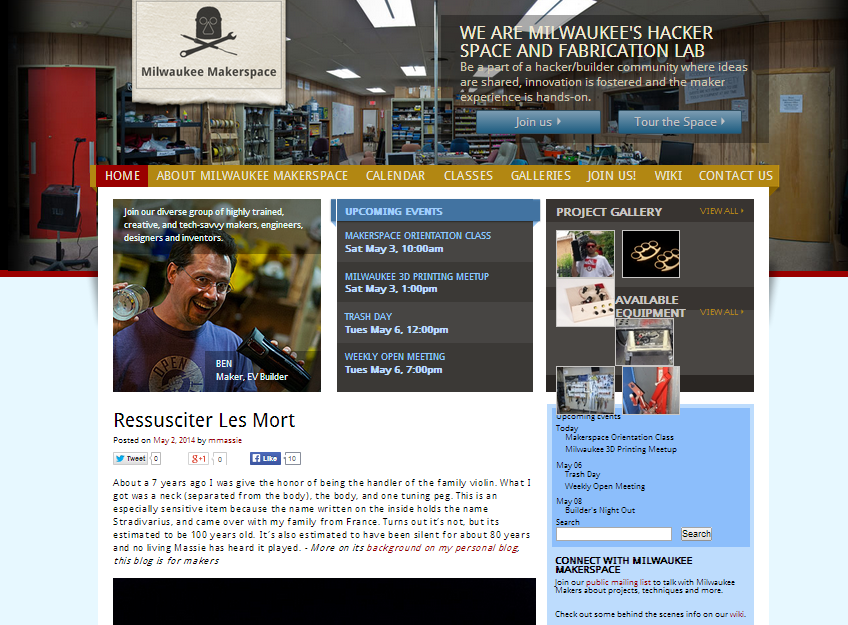 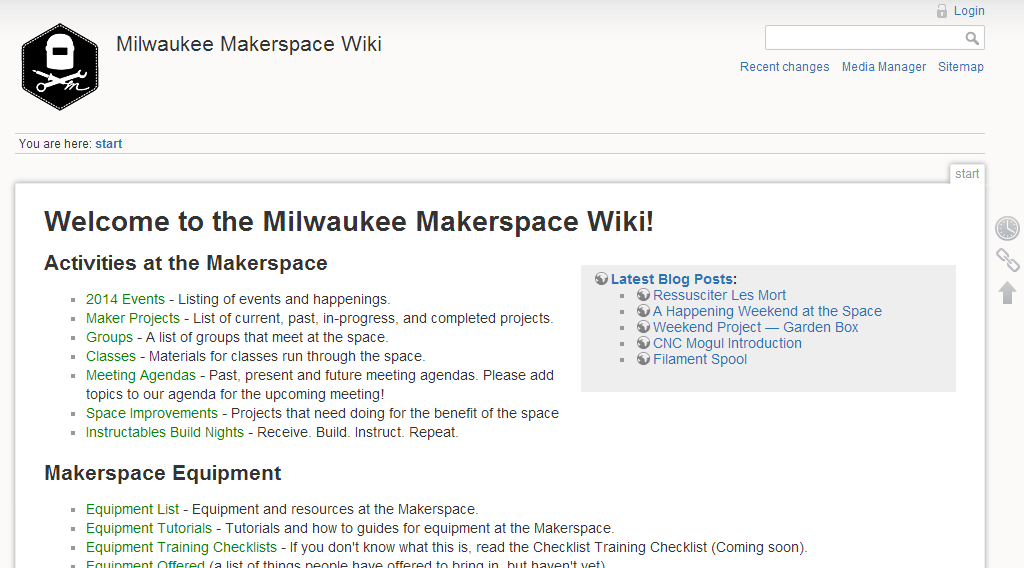 Other Media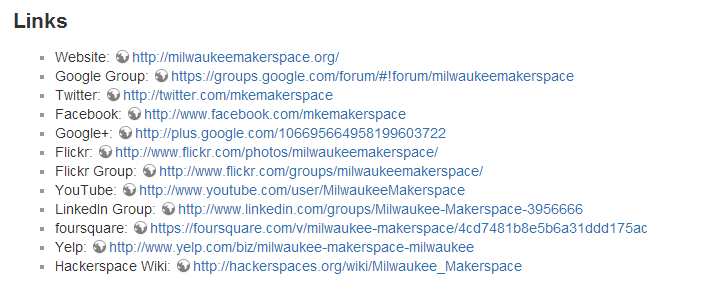 Our CultureWho we areTeachers, students, artists, writers, entrepreneurs, engineers, painters, welders, boat-builders, race car mechanics, chemists, hobbyists, tinkerers, do-it-yourselfers, hackers, craftsmen, inventors, and moreOur common interests   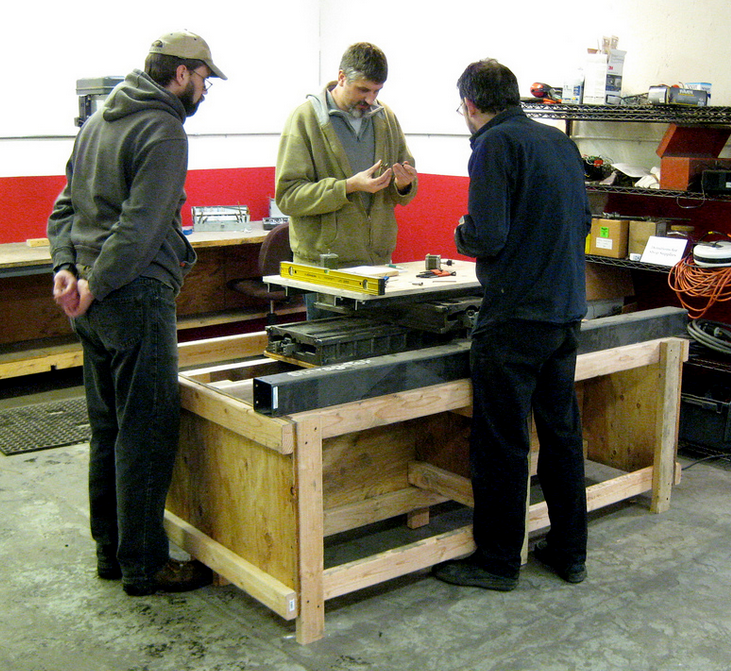 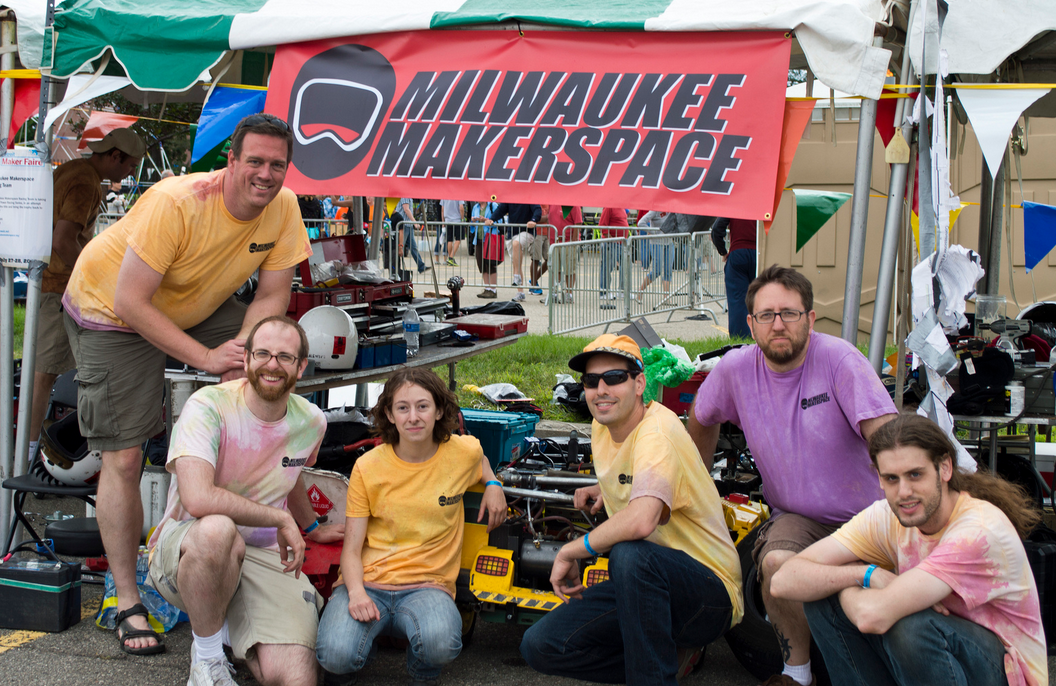 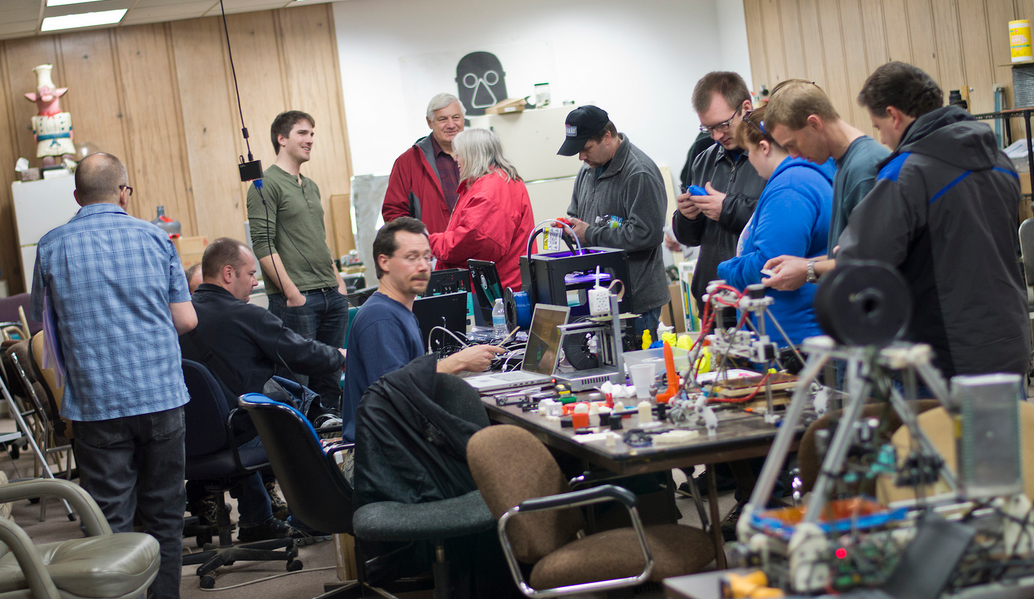 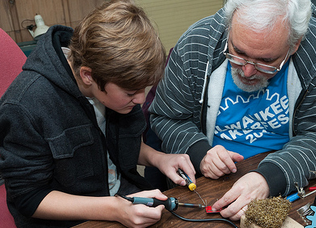 Glossary of TermsDo-ocracyHackerSkill CollectorSweat EquityRespect for yourselfRespect for others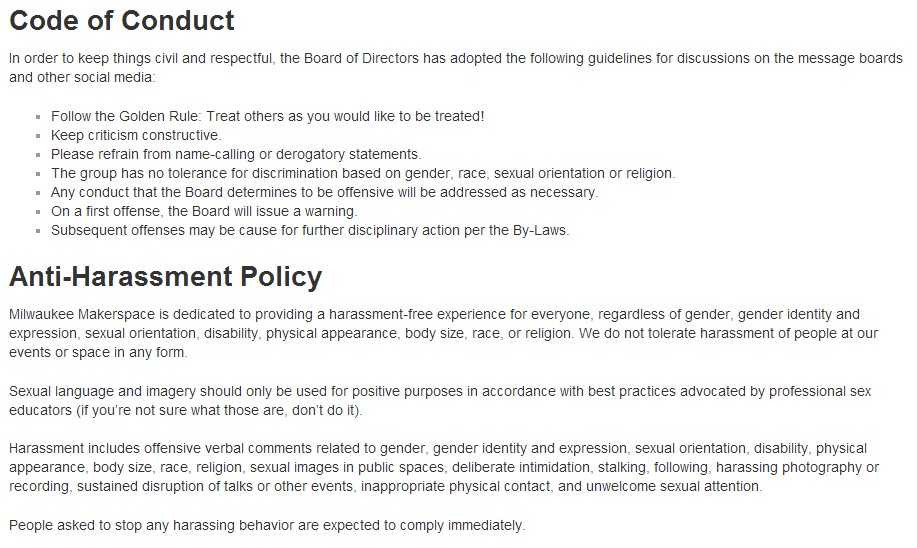 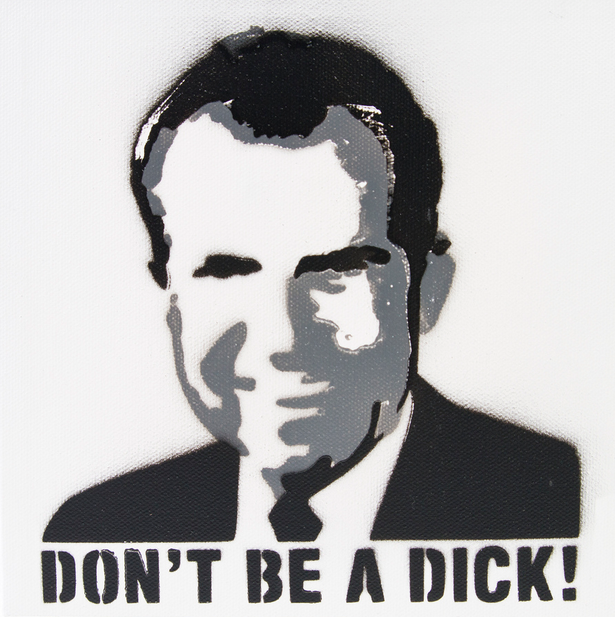 Thank you for your time!